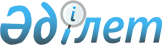 Денсаулық сақтау ұйымдарын медициналық бұйымдармен жарақтандырудың ең төмен стандарттарын бекіту туралыҚазақстан Республикасы Денсаулық сақтау министрінің 2020 жылғы 29 қазандағы № ҚР ДСМ-167/2020 бұйрығы. Қазақстан Республикасының Әділет министрлігінде 2020 жылғы 30 қазанда № 21560 болып тіркелді       "Халық денсаулығы және денсаулық сақтау жүйесі туралы" Қазақстан Республикасының 2020 жылғы 7 шілдедегі Кодексі 7-бабының 71) тармақшасына сәйкес БҰЙЫРАМЫН:       1. Осы бұйрыққа қосымшаға сәйкес денсаулық сақтау ұйымдарын медициналық бұйымдармен жарақтандырудың ең төмен стандарттары бекітілсін.      2. Қазақстан Республикасы Денсаулық сақтау министрлігінің Дәрі-дәрмек саясаты департаменті Қазақстан Республикасының заңнамасында белгіленген тәртіппен:      1) осы бұйрықты Қазақстан Республикасы Әділет министрлігінде мемлекеттік тіркеуді;      2) осы бұйрықты ресми жарияланғаннан кейін оны Қазақстан Республикасы Денсаулық сақтау министрлігінің интернет-ресурсында орналастыруды;      3) осы бұйрықты мемлекеттік тіркегеннен кейін он жұмыс күні ішінде Қазақстан Республикасы Денсаулық сақтау министрлігінің Заң департаментіне осы тармақтың 1), 2) және 3) тармақшаларында көзделген іс-шаралардың орындалуы туралы мәліметтерді ұсынуды қамтамасыз етсін.      3. Осы бұйрықтың орындалуын бақылау жетекшілік ететін Қазақстан Республикасының Денсаулық сақтау вице-министріне жүктелсін.      4. Осы бұйрық алғашқы ресми жарияланған күнінен кейін күнтізбелік он күн өткен соң қолданысқа енгізіледі. Денсаулық сақтау ұйымдарын медициналық бұйымдармен жарақтандырудың ең төмен стандарттары 1-тарау. Жалпы ережелер       1. Осы денсаулық сақтау ұйымдарын медициналық бұйымдармен жарақтандырудың ең төмен стандарттары (бұдан әрі – Стандарттар) "Халық денсаулығы және денсаулық сақтау жүйесі туралы" Қазақстан Республикасының 2020 жылғы 7 шілдедегі Кодексі 7-бабының 71) тармақшасына сәйкес әзірленді және Қазақстан Республикасының денсаулық сақтау ұйымдарында медициналық мақсаттағы бұйымдармен және медициналық техникамен (бұдан әрі - МБ) жарақтандыру стандарттарына қойылатын жалпы талаптарды белгілейді.      2. Тегін медициналық көмектің кепілдік берілген көлемі шеңберінде және міндетті әлеуметтік медициналық сақтандыру жүйесінде медициналық қызметтер көрсететін денсаулық сақтау ұйымдарын МБ жарақтандыру мынадай стандарттар бойынша қалыптастырылады:       1) осы Стандартқа 1-қосымшаға сәйкес амбулаториялық жағдайларда медициналық көмек көрсететін денсаулық сақтау ұйымдарын жарақтандырудың ең төмен стандарты;       2) осы Стандартқа 2-қосымшаға сәйкес консультациялық-диагностикалық көмек көрсететін денсаулық сақтау ұйымының бөлімшесін жарақтандырудың ең төмен стандарты;       3) осы Стандартқа 3-қосымшаға сәйкес стационарлық жағдайларда медициналық көмек көрсететін денсаулық сақтау ұйымын жарақтандырудың ең төмен стандарты бекітілсін;       4) осы Стандартқа 4-қосымшаға сәйкес анестезиологиялық және реаниматологиялық көмек көрсететін денсаулық сақтау ұйымдарының бөлімшелерін жарақтандырудың ең төмен стандарты;       5) осы стандартқа 5-қосымшаға сәйкес хирургиялық көмек көрсететін денсаулық сақтау ұйымының бөлімшесін жарақтандырудың ең төмен стандарты;       6) осы Стандартқа 6-қосымшаға сәйкес стоматологиялық көмек көрсететін денсаулық сақтау ұйымының бөлімшесін жарақтандырудың ең төмен стандарты;       7) осы Стандартқа 7-қосымшаға сәйкес офтальмологиялық көмек көрсететін денсаулық сақтау ұйымының бөлімшесін жарақтандырудың ең төмен стандарты;       8) осы Стандартқа 8-қосымшаға сәйкес отоларингологиялық көмек көрсететін денсаулық сақтау ұйымының бөлімшесін жарақтандырудың ең төмен стандарты;       9) осы Стандартқа 9-қосымшаға сәйкес кардиологиялық көмек көрсететін денсаулық сақтау ұйымының бөлімшесін жарақтандырудың ең төмен стандарты;       10) осы Стандартқа 10-қосымшаға сәйкес инфекциялық аурулар кезінде көмек көрсететін денсаулық сақтау ұйымының бөлімшесін жарақтандырудың ең төмен стандарты;       11) осы Стандартқа 11-қосымшаға сәйкес урологиялық көмек көрсететін денсаулық сақтау ұйымының бөлімшесін жарақтандырудың ең төмен стандарты;       12) осы Стандартқа 12-қосымшаға сәйкес акушерлік-гинекологиялық көмек көрсететін денсаулық сақтау ұйымдарының бөлімшелерін жарақтандырудың ең төмен стандарты;       13) осы Стандартқа 13-қосымшаға сәйкес онкологиялық көмек көрсететін денсаулық сақтау ұйымының бөлімшесін жарақтандырудың ең төмен стандарты;       14) осы Стандартқа 14-қосымшаға сәйкес аллергологиялық және иммунологиялық көмек көрсететін денсаулық сақтау ұйымының бөлімшесін жарақтандырудың ең төмен стандарты;       15) осы Стандартқа 15-қосымшаға сәйкес травматологиялық және ортопедиялық көмек көрсететін денсаулық сақтау ұйымдарының бөлімшелерін жарақтандырудың ең төмен стандарты;       16) осы Стандартқа 16-қосымшаға сәйкес пульмонологиялық көмек көрсететін денсаулық сақтау ұйымының бөлімшесін жарақтандырудың ең төмен стандарты;       17) осы Стандартқа 17-қосымшаға сәйкес нейрохирургиялық көмек көрсететін денсаулық сақтау ұйымының бөлімшесін жарақтандырудың ең төмен стандарты;       18) осы Стандартқа 18-қосымшаға сәйкес ревматологиялық көмек көрсететін денсаулық сақтау ұйымының бөлімшесін жарақтандырудың ең төмен стандарты;       19) осы Стандартқа 19-қосымшаға сәйкес эндокринологиялық көмек көрсететін денсаулық сақтау ұйымының бөлімшесін жарақтандырудың ең төмен стандарты;       20) осы Стандартқа 20-қосымшаға сәйкес дерматовенерологиялық көмек көрсететін денсаулық сақтау ұйымының бөлімшесін жарақтандырудың ең төмен стандарты;       21) осы Стандартқа 21-қосымшаға сәйкес педиатриялық көмек көрсететін денсаулық сақтау ұйымдарының бөлімшелерін жарақтандырудың ең төмен стандарты бекітілсін;       22) осы Стандартқа 22-қосымшаға сәйкес медициналық оңалту бойынша қызметтер көрсететін денсаулық сақтау ұйымының бөлімшесін жарақтандырудың ең төмен стандарты;       23) осы Стандартқа 23-қосымшаға сәйкес туберкулез кезінде медициналық көмек көрсететін денсаулық сақтау ұйымының бөлімшесін жарақтандырудың ең төмен стандарты;       24) осы Стандартқа 24-қосымшаға сәйкес неврологиялық көмек көрсететін денсаулық сақтау ұйымының бөлімшесін жарақтандырудың ең төмен стандарты;       25) осы Стандартқа 25-қосымшаға сәйкес токсикологиялық көмек көрсететін денсаулық сақтау ұйымының бөлімшесін жарақтандырудың ең төмен стандарты;       26) осы Стандартқа 26-қосымшаға сәйкес нефрологиялық көмек көрсететін денсаулық сақтау ұйымының бөлімшесін жарақтандырудың ең төмен стандарты;       27) осы Стандартқа 27-қосымшаға сәйкес трансфузиологиялық көмек көрсететін денсаулық сақтау ұйымының бөлімшесін жарақтандырудың ең төмен стандарты;       28) осы Стандартқа 28-қосымшаға сәйкес гастроэнтерологиялық көмек көрсететін денсаулық сақтау ұйымының бөлімшесін жарақтандырудың ең төмен стандарты;       29) осы Стандартқа 29-қосымшаға сәйкес психикалық денсаулық саласында көмек көрсететін денсаулық сақтау ұйымының бөлімшесін жарақтандырудың ең төмен стандарты;       30) осы Стандартқа 30-қосымшаға сәйкес паллиативтік көмек көрсететін денсаулық сақтау ұйымының бөлімшесін жарақтандырудың ең төмен стандарты;       31) осы Стандартқа 31-қосымшаға сәйкес гематологиялық көмек көрсететін денсаулық сақтау ұйымының бөлімшесін жарақтандырудың ең төмен стандарты;       32) осы Стандартқа 32-қосымшаға сәйкес медициналық бұйымдарға стерильдеу-дезинфекциялау қызметтерін көрсететін денсаулық сақтау ұйымының бөлімшесін жарақтандырудың ең төмен стандарты;       33) осы Стандартқа 33-қосымшаға сәйкес сурдологиялық көмек көрсететін денсаулық сақтау ұйымының бөлімшесін жарақтандырудың ең төмен стандарты. Амбулаториялық жағдайларда медициналық көмек көрсететін денсаулық сақтау ұйымдарын жарақтандырудың ең төмен стандарты      *Медициналық мақсаттағы бұйымдармен жабдықтандыру ағымдағы қажеттілік бойынша денсаулық сақтау ұйымдарының өтінімдеріне сәйкес жүзеге асырылады      **дәрігерге дейінгі кабинет болмаған жағдайда      ***баланың даму кабинеті болмаған жағдайда      Аббревиатуралар мен қысқартулардың толық жазылуы:      1. МП – медициналық пункт;      2. ФАП – фельдшерлік-акушерлік пункт;      3. АОА – Аудандық орталық аурухана;      4. ДА – Дәрігерлік амбулатория;      5. ҚЕ – Қалалық емхана;      6. ОПО – Озық практика орталығы;      7. МСАК – Медициналық санитариялық алғашқы көмек;      8. ХНҚ – Халықаралық нормаланған қатынас;      9. ПҚӘПМ – жүкті әйелдерге, жаңа туған нәрестелерге және ерте шақтағы балаларға патронаждық қызмет көрсетудің әмбебап прогрессивті моделі;      10. ЖМК – Жедел медициналық көмек.      11. ТБ – талап бойынша. Консультациялық-диагностикалық көмек көрсететін денсаулық сақтау ұйымының бөлімшесін жарақтандырудың ең төмен стандарты      *Медициналық мақсаттағы бұйымдармен жабдықтандыру ағымдағы қажеттілігі бойынша денсаулық сақтау ұйымдарының өтінімдеріне сәйкес жүзеге асырылады      ** Жарақтандырудың деңгейлері:       1 деңгей – "Халық денсаулығы және денсаулық сақтау жүйесі туралы" Қазақстан Республикасының 2020 жылғы 7 шілдедегі Кодексі 7-бабының 68) тармақшасына сәйкес айқындалатын денсаулық сақтау ұйымдары желісінің мемлекеттік нормативі бойынша (бұдан әрі-Желі нормативі) сәйкес аудандық деңгейі;      2 деңгей – желі нормативіне сәйкес қалалық деңгей;      3 деңгей – желі нормативіне сәйкес облыстық деңгей;      4 деңгей – Қазақстан Республикасы Денсаулық сақтау министрлігінің қарамағындағы республикалық денсаулық сақтау ұйымдары      Аббревиатуралар мен қысқартулардың толық жазылуы:      1. АЕК – амбулаториялық емханалық көмек;      2. ЖЖ-электрохирургиялық аппарат – жоғары жиілікті электрохирургиялық аппарат;      3. УДЗ – ультрадыбыстық зерттеулер;      4. КТ – компьютерлік томограф;      5. МРТ – магниттік-резонанстық томограф;      6. ПТР – полимераздық тізбектік реакция;      7. ТБ – талап бойынша. Стационарлық жағдайларда медициналық көмек көрсететін денсаулық сақтау ұйымдарын жарақтандырудың ең төмен стандарты      *Медициналық мақсаттағы бұйымдармен жабдықтандыру ағымдағы қажеттілігі бойынша денсаулық сақтау ұйымдарының өтінімдеріне сәйкес жүзеге асырылады      ** Жарақтандырудың деңгейлері:       1 - деңгей – "Халық денсаулығы және денсаулық сақтау жүйесі туралы" Қазақстан Республикасының 2020 жылғы 7 шілдедегі Кодексі 7-бабының 68) тармақшасына сәйкес айқындалатын денсаулық сақтау ұйымдары желісінің мемлекеттік нормативі бойынша (бұдан әрі-Желі нормативі) сәйкес аудандық деңгейі;      2 деңгей – желі нормативіне сәйкес қалалық деңгей;      3 деңгей – желі нормативіне сәйкес облыстық деңгей;      4 деңгей – Қазақстан Республикасы Денсаулық сақтау министрлігінің қарамағындағы республикалық денсаулық сақтау ұйымдары.      Аббревиатуралар мен қысқартулардың толық жазылуы:      1.ИТП – интенсивті терапия палата;      2.ТБ – талап бойынша. Анестезиологиялық және реаниматологиялық көмек көрсететін денсаулық сақтау ұйымдарының бөлімшелерін жарақтандырудың ең төмен стандарты      Балалар ауруханасының АРҚТБ үшін медициналық техникамен жабдықтау педиатриялық ерекшелік ескеріле отырып жүзеге асырылады      *Медициналық мақсаттағы бұйымдармен жабдықтандыру ағымдағы қажеттілігі бойынша денсаулық сақтау ұйымдарының өтінімдеріне сәйкес жүзеге асырылады      **.Жарақтандырудың деңгейлері:       1 - деңгей – "Халық денсаулығы және денсаулық сақтау жүйесі туралы" Қазақстан Республикасының 2020 жылғы 7 шілдедегі Кодексі 7-бабының 68) тармақшасына сәйкес айқындалатын денсаулық сақтау ұйымдары желісінің мемлекеттік нормативі бойынша (бұдан әрі - Желі нормативі) сәйкес аудандық деңгейі;      2 деңгей – желі нормативіне сәйкес қалалық деңгей;      3 деңгей – желі нормативіне сәйкес облыстық деңгей;      4 деңгей – Қазақстан Республикасы Денсаулық сақтау министрлігінің қарамағындағы республикалық денсаулық сақтау ұйымдары.      ** реанимация және интенсивті терапия палатасын жарақтандыруға сәйкес жабдықталады.      Аббревиатура мен қысқартудың толық жазылуы:      ТБ – талап бойынша. Хирургиялық көмек көрсететін бөлімшені ең төмен жарақтандыру стандарты      *Медициналық мақсаттағы бұйымдармен жабдықтандыру ағымдағы қажеттілігі бойынша денсаулық сақтау ұйымдарының өтінімдеріне сәйкес жүзеге асырылады      ** Жарақтандырудың деңгейлері:       1 - деңгей – "Халық денсаулығы және денсаулық сақтау жүйесі туралы" Қазақстан Республикасының 2020 жылғы 7 шілдедегі Кодексі 7-бабының 68) тармақшасына сәйкес айқындалатын денсаулық сақтау ұйымдары желісінің мемлекеттік нормативі бойынша (бұдан әрі-Желі нормативі) сәйкес аудандық деңгейі;      2 деңгей – желі нормативіне сәйкес қалалық деңгей;      3 деңгей – желі нормативіне сәйкес облыстық деңгей;      4 деңгей – Қазақстан Республикасы Денсаулық сақтау министрлігінің қарамағындағы республикалық денсаулық сақтау ұйымдары.      Аббревиатуралар мен қысқартулардың толық жазылуы:      1. УФО – ультракүлгін сәулелендіру;      2. ЭРХПГ – эндоскопиялық ретроградтық холангиопанкреатография;      3. ЭПСТ – эндоскопиялық папиллосфинктеротомия;      4. АХО – амбулаториялық хирургия орталығы;      5. ТБ – талап бойынша. Стоматологиялық көмек көрсететін денсаулық сақтау ұйымының бөлімшесін жарақтандырудың ең төмен стандарты      *Медициналық мақсаттағы бұйымдармен жабдықтандыру ағымдағы қажеттілігі бойынша денсаулық сақтау ұйымдарының өтінімдеріне сәйкес жүзеге асырылады      ** Жарақтандырудың деңгейлері:       1 - деңгей – "Халық денсаулығы және денсаулық сақтау жүйесі туралы" Қазақстан Республикасының 2020 жылғы 7 шілдедегі Кодексі 7-бабының 68) тармақшасына сәйкес айқындалатын денсаулық сақтау ұйымдары желісінің мемлекеттік нормативі бойынша (бұдан әрі-Желі нормативі) сәйкес аудандық деңгейі;      2 деңгей – желі нормативіне сәйкес қалалық деңгей;      3 деңгей – желі нормативіне сәйкес облыстық деңгей;      4 деңгей – Қазақстан Республикасы Денсаулық сақтау министрлігінің қарамағындағы республикалық денсаулық сақтау ұйымдары.       *** операциялық залды қосымша жабдықтауға        **** аспаптық-диагностикалық бөлімшені қосымша жарақтандыруға       Аббревиатуралар мен қысқартулардың толық жазылуы:      1. ЖБХ – жақ - бет хирургиясы;      2. ТБ – талап бойынша. Офтальмологиялық денсаулық сақтау ұйымының бөлімшесін жарақтандырудың ең төмен стандарты      *Медициналық мақсаттағы бұйымдармен жабдықтандыру ағымдағы қажеттілігі бойынша денсаулық сақтау ұйымдарының өтінімдеріне сәйкес жүзеге асырылады      ** Жарақтандырудың деңгейлері:       1 - деңгей – "Халық денсаулығы және денсаулық сақтау жүйесі туралы" Қазақстан Республикасының 2020 жылғы 7 шілдедегі Кодексі 7-бабының 68) тармақшасына сәйкес айқындалатын денсаулық сақтау ұйымдары желісінің мемлекеттік нормативі бойынша (бұдан әрі-Желі нормативі) сәйкес аудандық деңгейі;      2 деңгей – желі нормативіне сәйкес қалалық деңгей;      3 деңгей – желі нормативіне сәйкес облыстық деңгей;      4 деңгей – Қазақстан Республикасы Денсаулық сақтау министрлігінің қарамағындағы республикалық денсаулық сақтау ұйымдары.      *** - Операциялық залды жабдықтауға қосымша.      Аббревиатуралар мен қысқартулардың толық жазылуы:      1. КТФА – көз түбінің флюоресцентті ангиографиясы;      2. ТБ – талап бойынша. Отоларингологиялық көмек көрсететін денсаулық сақтау ұйымының бөлімшесін жарақтандырудың ең төмен стандарты      *Медициналық мақсаттағы бұйымдармен жабдықтандыру ағымдағы қажеттілігі бойынша денсаулық сақтау ұйымдарының өтінімдеріне сәйкес жүзеге асырылады      ** Жарақтандырудың деңгейлері:       1 - деңгей – "Халық денсаулығы және денсаулық сақтау жүйесі туралы" Қазақстан Республикасының 2020 жылғы 7 шілдедегі Кодексі 7-бабының 68) тармақшасына сәйкес айқындалатын денсаулық сақтау ұйымдары желісінің мемлекеттік нормативі бойынша (бұдан әрі-Желі нормативі) сәйкес аудандық деңгейі;      2 деңгей – желі нормативіне сәйкес қалалық деңгей;      3 деңгей – желі нормативіне сәйкес облыстық деңгей;      4 деңгей – Қазақстан Республикасы Денсаулық сақтау министрлігінің қарамағындағы республикалық денсаулық сақтау ұйымдары.      *** Операциялық залды жабдықтауға қосымша      **** Аспаптық-диагностикалық бөлімшені жарақтандыруға қосымша      Аббревиатуралар мен қысқартулардың толық жазылуы:      1. ЛОР – оториноларингология (отоларингология);      2. ТБ – талап бойынша. Кардиологиялық көмек көрсететін денсаулық сақтау ұйымының бөлімшесін жарақтандырудың ең төмен стандарты      *Медициналық мақсаттағы бұйымдармен жабдықтандыру ағымдағы қажеттілігі бойынша денсаулық сақтау ұйымдарының өтінімдеріне сәйкес жүзеге асырылады      ** Жарақтандырудың деңгейлері:       1 - деңгей – "Халық денсаулығы және денсаулық сақтау жүйесі туралы" Қазақстан Республикасының 2020 жылғы 7 шілдедегі Кодексі 7-бабының 68) тармақшасына сәйкес айқындалатын денсаулық сақтау ұйымдары желісінің мемлекеттік нормативі бойынша (бұдан әрі-Желі нормативі) сәйкес аудандық деңгейі;      2 деңгей – желі нормативіне сәйкес қалалық деңгей;      3 деңгей – желі нормативіне сәйкес облыстық деңгей;      4 деңгей – Қазақстан Республикасы Денсаулық сақтау министрлігінің қарамағындағы республикалық денсаулық сақтау ұйымдары.      *** Операциялық залды жабдықтауға қосымша      **** Аспаптық-диагностикалық бөлімшені жарақтандыруға қосымша      Аббревиатуралар мен қысқартулардың толық жазылуы:      1. ЭФ – электрофизиологиялық станция;      2. УДЗ – ультрадыбыстық зерттеу;      3. ТБ – талап бойынша. Инфекциялық аурулар кезінде көмек көрсететін денсаулық сақтау ұйымының бөлімшесін жарақтандырудың ең төмен стандарты      *Медициналық мақсаттағы бұйымдармен жабдықтандыру ағымдағы қажеттілігі бойынша денсаулық сақтау ұйымдарының өтінімдеріне сәйкес жүзеге асырылады      ** Жарақтандырудың деңгейлері:       1 - деңгей – "Халық денсаулығы және денсаулық сақтау жүйесі туралы" Қазақстан Республикасының 2020 жылғы 7 шілдедегі Кодексі 7-бабының 68) тармақшасына сәйкес айқындалатын денсаулық сақтау ұйымдары желісінің мемлекеттік нормативі бойынша (бұдан әрі-Желі нормативі) сәйкес аудандық деңгейі;      2 деңгей – желі нормативіне сәйкес қалалық деңгей;      3 деңгей – желі нормативіне сәйкес облыстық деңгей;      4 деңгей – Қазақстан Республикасы Денсаулық сақтау министрлігінің қарамағындағы республикалық денсаулық сақтау ұйымдары.      *** Аспаптық-диагностикалық бөлімшені жарақтандыруға қосымша      Аббревиатура мен қысқартудың толық жазылуы:      ТБ – талап бойынша. Урологиялық көмек көрсететін денсаулық сақтау ұйымының бөлімшесін жарақтандырудың ең төмен стандарты      *Медициналық мақсаттағы бұйымдармен жабдықтандыру ағымдағы қажеттілігі бойынша денсаулық сақтау ұйымдарының өтінімдеріне сәйкес жүзеге асырылады      ** Жарақтандырудың деңгейлері:       1 - деңгей – "Халық денсаулығы және денсаулық сақтау жүйесі туралы" Қазақстан Республикасының 2020 жылғы 7 шілдедегі Кодексі 7-бабының 68) тармақшасына сәйкес айқындалатын денсаулық сақтау ұйымдары желісінің мемлекеттік нормативі бойынша (бұдан әрі-Желі нормативі) сәйкес аудандық деңгейі;      2 деңгей – желі нормативіне сәйкес қалалық деңгей;       3 деңгей – желі нормативіне сәйкес облыстық деңгей;       4 деңгей – Қазақстан Республикасы Денсаулық сақтау министрлігінің қарамағындағы республикалық денсаулық сақтау ұйымдары.      *** Аспаптық-диагностикалық бөлімшені жарақтандыруға қосымша Акушерлік-гинекологиялық көмек көрсететін денсаулық сақтау ұйымдарының бөлімшелерін жарақтандырудың ең төмен стандарты      *Медициналық мақсаттағы бұйымдармен жабдықтандыру ағымдағы қажеттілігі бойынша денсаулық сақтау ұйымдарының өтінімдеріне сәйкес жүзеге асырылады      ** Жарақтандырудың деңгейлері:       1 - деңгей – "Халық денсаулығы және денсаулық сақтау жүйесі туралы" Қазақстан Республикасының 2020 жылғы 7 шілдедегі Кодексі 7-бабының 68) тармақшасына сәйкес айқындалатын денсаулық сақтау ұйымдары желісінің мемлекеттік нормативі бойынша (бұдан әрі-Желі нормативі) сәйкес аудандық деңгейі;      2 деңгей – желі нормативіне сәйкес қалалық деңгей;      3 деңгей – желі нормативіне сәйкес облыстық деңгей;      4 деңгей – Қазақстан Республикасы Денсаулық сақтау министрлігінің қарамағындағы республикалық денсаулық сақтау ұйымдары.      *** Аспаптық-диагностикалық бөлімше болмаған жағдайда      **** Операциялық залды қосымша      ***** Аспаптық-диагностикалық бөлімшені жабдықтауға қосымша      Аббревиатуралар мен қысқартулардың толық жазылуы:      1. УДЗ – ультрадыбыстық зерттеулер;      2. БЭК – бейнеэндоскопиялық кешен;      3. ТБ – Талап бойынша. Онкологиялық көмек көрсететін денсаулық сақтау ұйымының бөлімшесін жарақтандырудың ең төмен стандарты      *Медициналық мақсаттағы бұйымдармен жабдықтандыру ағымдағы қажеттілігі бойынша денсаулық сақтау ұйымдарының өтінімдеріне сәйкес жүзеге асырылады      ** Жарақтандырудың деңгейлері:       1 - деңгей – "Халық денсаулығы және денсаулық сақтау жүйесі туралы" Қазақстан Республикасының 2020 жылғы 7 шілдедегі Кодексі 7-бабының 68) тармақшасына сәйкес айқындалатын денсаулық сақтау ұйымдары желісінің мемлекеттік нормативі бойынша (бұдан әрі-Желі нормативі) сәйкес аудандық деңгейі;      2 деңгей – желі нормативіне сәйкес қалалық деңгей;      3 деңгей – желі нормативіне сәйкес облыстық деңгей;      4 деңгей – Қазақстан Республикасы Денсаулық сақтау министрлігінің қарамағындағы республикалық денсаулық сақтау ұйымдары.      Аббревиатуралар мен қысқартулардың толық жазылуы:      1. РФП – радиофармпрепарат;      2. МэВ – мегаэлектронвольт;      3. (ПЭТ) ПЭТ/КТ – компьютерлік томографпен біріктірілген позитрондық-эмиссиондық томограф;      4. (ОФЭКТ) ОФЭКТ/КТ – компьютерлік томографпен біріктірілген бір фотонды эмиссиялық компьютерлік томограф;      5. ҚазОРҒЗИ - Қазақ онкология және радиология ғылыми-зерттеу институты. Аллергологиялық және иммунологиялық көмек көрсететін денсаулық сақтау ұйымының бөлімшесін жарақтандырудың ең төмен стандарты      *Медициналық мақсаттағы бұйымдармен жабдықтандыру ағымдағы қажеттілігі бойынша денсаулық сақтау ұйымдарының өтінімдеріне сәйкес жүзеге асырылады      ** Жарақтандырудың деңгейлері:       1 - деңгей – "Халық денсаулығы және денсаулық сақтау жүйесі туралы" Қазақстан Республикасының 2020 жылғы 7 шілдедегі Кодексі 7-бабының 68) тармақшасына сәйкес айқындалатын денсаулық сақтау ұйымдары желісінің мемлекеттік нормативі бойынша (бұдан әрі-Желі нормативі) сәйкес аудандық деңгейі;      2 деңгей – желі нормативіне сәйкес қалалық деңгей;      3 деңгей – желі нормативіне сәйкес облыстық деңгей;      4 деңгей – Қазақстан Республикасы Денсаулық сақтау министрлігінің қарамағындағы республикалық денсаулық сақтау ұйымдары.      Аббревиатура мен қысқартудың толық жазылуы:      ТБ – талап бойынша. Травматологиялық және ортопедиялық көмек көрсететін денсаулық сақтау ұйымдарының бөлімшелерін жарақтандырудың ең төмен стандарты      *Медициналық мақсаттағы бұйымдармен жабдықтандыру ағымдағы қажеттілігі бойынша денсаулық сақтау ұйымдарының өтінімдеріне сәйкес жүзеге асырылады      ** Жарақтандырудың деңгейлері:       1 - деңгей – "Халық денсаулығы және денсаулық сақтау жүйесі туралы" Қазақстан Республикасының 2020 жылғы 7 шілдедегі Кодексі 7-бабының 68) тармақшасына сәйкес айқындалатын денсаулық сақтау ұйымдары желісінің мемлекеттік нормативі бойынша (бұдан әрі-Желі нормативі) сәйкес аудандық деңгейі;      2 деңгей – желі нормативіне сәйкес қалалық деңгей;      3 деңгей – желі нормативіне сәйкес облыстық деңгей;      4 деңгей – Қазақстан Республикасы Денсаулық сақтау министрлігінің қарамағындағы республикалық денсаулық сақтау ұйымдары.      .      *** Операциялық залды жабдықтауға қосымша      **** Аспаптық-диагностикалық бөлімшені жарақтандыруға қосымша      Аббревиатура мен қысқартудың толық жазылуы:      ТБ – талап бойынша. Пульмонологиялық және ортопедиялық көмек көрсететін денсаулық сақтау ұйымдарының бөлімшелерін жарақтандырудың ең төмен стандарты      *Медициналық мақсаттағы бұйымдармен жабдықтандыру ағымдағы қажеттілігі бойынша денсаулық сақтау ұйымдарының өтінімдеріне сәйкес жүзеге асырылады      ** Жарақтандырудың деңгейлері:       1 - деңгей – "Халық денсаулығы және денсаулық сақтау жүйесі туралы" Қазақстан Республикасының 2020 жылғы 7 шілдедегі Кодексі 7-бабының 68) тармақшасына сәйкес айқындалатын денсаулық сақтау ұйымдары желісінің мемлекеттік нормативі бойынша (бұдан әрі-Желі нормативі) сәйкес аудандық деңгейі;      2 деңгей – желі нормативіне сәйкес қалалық деңгей;      3 деңгей – желі нормативіне сәйкес облыстық деңгей;      4 деңгей – Қазақстан Республикасы Денсаулық сақтау министрлігінің қарамағындағы республикалық денсаулық сақтау ұйымдары.      *** Аспаптық-диагностикалық бөлімшені жарақтандыруға қосымша      Аббревиатура мен қысқартудың толық жазылуы:      ТБ – талап бойынша. Нейрохирургиялық көмек көрсететін денсаулық сақтау ұйымының бөлімшесін жарақтандырудың ең төмен стандарты      *Медициналық мақсаттағы бұйымдармен жабдықтандыру ағымдағы қажеттілігі бойынша денсаулық сақтау ұйымдарының өтінімдеріне сәйкес жүзеге асырылады      ** Жарақтандырудың деңгейлері:       1 - деңгей – "Халық денсаулығы және денсаулық сақтау жүйесі туралы" Қазақстан Республикасының 2020 жылғы 7 шілдедегі Кодексі 7-бабының 68) тармақшасына сәйкес айқындалатын денсаулық сақтау ұйымдары желісінің мемлекеттік нормативі бойынша (бұдан әрі-Желі нормативі) сәйкес аудандық деңгейі;      2 деңгей – желі нормативіне сәйкес қалалық деңгей;      3 деңгей – желі нормативіне сәйкес облыстық деңгей;      4 деңгей – Қазақстан Республикасы Денсаулық сақтау министрлігінің қарамағындағы республикалық денсаулық сақтау ұйымдары.      .      *** - Операциялық залды жабдықтауға қосымша      **** - Аспаптық-диагностикалық бөлімшені жарақтандыруға қосымша Ревматологиялық көмек көрсететін денсаулық сақтау ұйымының бөлімшесін жарақтандырудың ең төмен стандарты      *Медициналық мақсаттағы бұйымдармен жабдықтандыру ағымдағы қажеттілігі бойынша денсаулық сақтау ұйымдарының өтінімдеріне сәйкес жүзеге асырылады      ** Жарақтандырудың деңгейлері:       1 - деңгей – "Халық денсаулығы және денсаулық сақтау жүйесі туралы" Қазақстан Республикасының 2020 жылғы 7 шілдедегі Кодексі 7-бабының 68) тармақшасына сәйкес айқындалатын денсаулық сақтау ұйымдары желісінің мемлекеттік нормативі бойынша (бұдан әрі-Желі нормативі) сәйкес аудандық деңгейі;      2 деңгей – желі нормативіне сәйкес қалалық деңгей;      3 деңгей – желі нормативіне сәйкес облыстық деңгей;      4 деңгей – Қазақстан Республикасы Денсаулық сақтау министрлігінің қарамағындағы республикалық денсаулық сақтау ұйымдары.      Аббревиатура мен қысқартудың толық жазылуы:      ТБ – талап бойынша. Эндокринологиялық көмек көрсететін денсаулық сақтау ұйымының бөлімшесін жарақтандырудың ең төмен стандарты      *Медициналық мақсаттағы бұйымдармен жабдықтандыру ағымдағы қажеттілігі бойынша денсаулық сақтау ұйымдарының өтінімдеріне сәйкес жүзеге асырылады      ** Жарақтандырудың деңгейлері:       1 - деңгей – "Халық денсаулығы және денсаулық сақтау жүйесі туралы" Қазақстан Республикасының 2020 жылғы 7 шілдедегі Кодексі 7-бабының 68) тармақшасына сәйкес айқындалатын денсаулық сақтау ұйымдары желісінің мемлекеттік нормативі бойынша (бұдан әрі-Желі нормативі) сәйкес аудандық деңгейі;      2 деңгей – желі нормативіне сәйкес қалалық деңгей;      3 деңгей – желі нормативіне сәйкес облыстық деңгей;      4 деңгей – Қазақстан Республикасы Денсаулық сақтау министрлігінің қарамағындағы республикалық денсаулық сақтау ұйымдары.      *** Аспаптық-диагностикалық бөлімшені жарақтандыруға қосымша      Аббревиатуралар мен қысқартулардың толық жазылуы:      1. УДЗ - ультрадыбыстық зерттеулер;      2. ТБ – талап бойынша. Дерматовенерологиялық көмек көрсететін бөлімшені ең төмен жарақтандыру стандарты      *Медициналық мақсаттағы бұйымдармен жабдықтандыру ағымдағы қажеттілігі бойынша денсаулық сақтау ұйымдарының өтінімдеріне сәйкес жүзеге асырылады      ** Жарақтандырудың деңгейлері:       1 - деңгей – "Халық денсаулығы және денсаулық сақтау жүйесі туралы" Қазақстан Республикасының 2020 жылғы 7 шілдедегі Кодексі 7-бабының 68) тармақшасына сәйкес айқындалатын денсаулық сақтау ұйымдары желісінің мемлекеттік нормативіне (бұдан әрі-желі нормативі) сәйкес аудандық деңгейі;      2 деңгей – желі нормативіне сәйкес қалалық деңгей;      3 деңгей – желі нормативіне сәйкес облыстық деңгей;      4 деңгей – Қазақстан Республикасы Денсаулық сақтау министрлігінің қарамағындағы республикалық денсаулық сақтау ұйымдары Педиатриялық көмек көрсететін денсаулық сақтау ұйымының бөлімшесін жарақтандырудың ең төмен стандарты      *Медициналық мақсаттағы бұйымдармен жабдықтандыру ағымдағы қажеттілігі бойынша денсаулық сақтау ұйымдарының өтінімдеріне сәйкес жүзеге асырылады      ** Жарақтандырудың деңгейлері:       1 - деңгей – "Халық денсаулығы және денсаулық сақтау жүйесі туралы" Қазақстан Республикасының 2020 жылғы 7 шілдедегі Кодексі 7-бабының 68) тармақшасына сәйкес айқындалатын денсаулық сақтау ұйымдары желісінің мемлекеттік нормативіне (бұдан әрі-желі нормативі) сәйкес аудандық деңгейі;      2 деңгей – желі нормативіне сәйкес қалалық деңгей;      3 деңгей – желі нормативіне сәйкес облыстық деңгей;      4 деңгей – Қазақстан Республикасы Денсаулық сақтау министрлігінің қарамағындағы республикалық денсаулық сақтау ұйымдары.       *** Қабылдау бөлмесін жарақтандыруға қосымша       **** Аспаптық-диагностикалық бөлімшені жарақтандыруға қосымша      Аббревиатуралар мен қысқартулардың толық жазылуы:      1. ӨЖЖ – өкпені жасанды желдету;      2. ИТП – интенсивті терапия палатасы;      3. ЖТНРҚТБ – жаңа туған нәрестелерді реанимациялау және қарқынды терапия бөлімшесі;      4. УДЗ – ультрадыбыстық зерттеулер.      5. ТБ – талап бойынша. Медициналық оңалту көмек көрсететін денсаулық сақтау ұйымының бөлімшесін жарақтандырудың ең төмен стандарты      *Медициналық мақсаттағы бұйымдармен жабдықтагдыру ағымдағы қажеттілігі бойынша денсаулық сақтау ұйымдарының өтінімдеріне сәйкес жүзеге асырылады      ** Бірінші деңгей-медициналық оңалту бойынша амбулаториялық-емханалық көмек көрсететін медициналық ұйымдар;      *** Екінші деңгей-өз құрылымында медициналық оңалтуды жүзеге асыратын мамандандырылған бөлімшелері және (немесе) орталықтары бар мамандандырылған медициналық ұйымдар;      **** Үшінші деңгей-өз құрылымында медициналық оңалту, оның ішінде жоғары технологиялық оңалту бойынша мамандандырылған көмек көрсететін бөлімшелері және (немесе) орталықтары бар мамандандырылған медициналық ұйымдар.      Аббревиатуралар мен қысқартулардың толық жазылуы:      1. УЖЖ терапия – ультра жоғары жиілікті терапия      2. ЕДШ – емдік дене шынықтыру;      3. УКС - ультракүлгін сәулелену;      4. ТПҚ – тұрақты пассивті қозғалыстар      5. БКБ терапиясы – биологиялық кері байланыс терапиясы;      6. ТБ – талап бойынша Туберкулез кезінде көмек көрсететін денсаулық сақтау ұйымының бөлімшесін жарақтандырудың ең төмен стандарты      *Медициналық мақсаттағы бұйымдармен жабдықтагдыру ағымдағы қажеттілігі бойынша денсаулық сақтау ұйымдарының өтінімдеріне сәйкес жүзеге асырылады      ** Жарақтандырудың деңгейлері:       1 - деңгей – "Халық денсаулығы және денсаулық сақтау жүйесі туралы" Қазақстан Республикасының 2020 жылғы 7 шілдедегі Кодексі 7-бабының 68) тармақшасына сәйкес айқындалатын денсаулық сақтау ұйымдары желісінің мемлекеттік нормативіне (бұдан әрі-желі нормативі) сәйкес аудандық деңгейі;      2 деңгей – желі нормативіне сәйкес қалалық деңгей;      3 деңгей – желі нормативіне сәйкес облыстық деңгей;      4 деңгей – Қазақстан Республикасы Денсаулық сақтау министрлігінің қарамағындағы республикалық денсаулық сақтау ұйымдары.      Аббревиатура мен қысқартудың толық жазылуы:      ТБ – талап бойынша. Неврологиялық көмек көрсететін денсаулық сақтау ұйымының бөлімшесін жарақтандырудың ең төмен стандарты      *Медициналық мақсаттағы бұйымдармен жабдықтагдыру ағымдағы қажеттілігі бойынша денсаулық сақтау ұйымдарының өтінімдеріне сәйкес жүзеге асырылады      ** Жарақтандырудың деңгейлері:       1 - деңгей – "Халық денсаулығы және денсаулық сақтау жүйесі туралы" Қазақстан Республикасының 2020 жылғы 7 шілдедегі Кодексі 7-бабының 68) тармақшасына сәйкес айқындалатын денсаулық сақтау ұйымдары желісінің мемлекеттік нормативіне (бұдан әрі-желі нормативі) сәйкес аудандық деңгейі;      2 деңгей – желі нормативіне сәйкес қалалық деңгей;      3 деңгей – желі нормативіне сәйкес облыстық деңгей;      4 деңгей – Қазақстан Республикасы Денсаулық сақтау министрлігінің қарамағындағы республикалық денсаулық сақтау ұйымдары.      *** - Аспаптық-диагностикалық бөлімшені жарақтандыруға қосымша. Токсикологиялық көмек көрсететін денсаулық сақтау ұйымының бөлімшесін жарақтандырудың ең төмен стандарты      *Медициналық мақсаттағы бұйымдармен жабдықтагдыру ағымдағы қажеттілігі бойынша денсаулық сақтау ұйымдарының өтінімдеріне сәйкес жүзеге асырылады      ** Жарақтандырудың деңгейлері:       1 - деңгей – "Халық денсаулығы және денсаулық сақтау жүйесі туралы" Қазақстан Республикасының 2020 жылғы 7 шілдедегі Кодексі 7-бабының 68) тармақшасына сәйкес айқындалатын денсаулық сақтау ұйымдары желісінің мемлекеттік нормативіне (бұдан әрі-желі нормативі) сәйкес аудандық деңгейі;      2 деңгей – желі нормативіне сәйкес қалалық деңгей;      3 деңгей – желі нормативіне сәйкес облыстық деңгей;      4 деңгей – Қазақстан Республикасы Денсаулық сақтау министрлігінің қарамағындағы республикалық денсаулық сақтау ұйымдары.      *** АРҚТБ жарақтандыруға қосымша      **** Аспаптық-диагностикалық бөлімшені жарақтандыруға қосымша      Аббревиатуралар мен қысқартулардың толық жазылуы:      1. ТБ – талап бойынша      2. УК-спектрофотометр – ультракүлгін спектрофотометр;      3. АРҚТБ – Анестезиология, реанимация және қарқынды терапия бөлімшесі. Нефрологиялық көмек көрсететін бөлімшені ең төмен жарақтандыру стандарты      *Медициналық мақсаттағы бұйымдармен жабдықтагдыру ағымдағы қажеттілігі бойынша денсаулық сақтау ұйымдарының өтінімдеріне сәйкес жүзеге асырылады      ** Жарақтандырудың деңгейлері:       1 - деңгей – "Халық денсаулығы және денсаулық сақтау жүйесі туралы" Қазақстан Республикасының 2020 жылғы 7 шілдедегі Кодексі 7-бабының 68) тармақшасына сәйкес айқындалатын денсаулық сақтау ұйымдары желісінің мемлекеттік нормативіне (бұдан әрі-желі нормативі) сәйкес аудандық деңгейі;      2 деңгей – желі нормативіне сәйкес қалалық деңгей;      3 деңгей – желі нормативіне сәйкес облыстық деңгей;      4 деңгей – Қазақстан Республикасы Денсаулық сақтау министрлігінің қарамағындағы республикалық денсаулық сақтау ұйымдары.      Аббревиатура мен қысқартудың толық жазылуы:      ТБ – талап бойынша. Трансфузиологиялық көмек көрсететін денсаулық сақтау ұйымының бөлімшесін жарақтандырудың ең төмен стандарты      *Медициналық мақсаттағы бұйымдармен жабдықтагдыру ағымдағы қажеттілігі бойынша денсаулық сақтау ұйымдарының өтінімдеріне сәйкес жүзеге асырылады      **1 санаты-жылына 20000-нан астам донация**;      2 санаты-жылына 15001-ден 20000 донацияға дейін;      3 санаты-жылына 10001-ден 15000 донацияға дейін;      4 санаты - жылына 5000-нан 10000-ға дейін донация.      Ескертпе: ** қанның, плазманың, қан жасушаларының 1 дозасын донациялау, оның ішінде екі реттік плазма - және цитаферез бір донация ретінде ескеріледі.      Аббревиатура мен қысқартудың толық жазылуы:      ИФА-иммуноферменттік анализатор. Гастроэнтерологиялық көмек көрсететін денсаулық сақтау ұйымының бөлімшесін жарақтандырудың ең төмен стандарты      *Медициналық мақсаттағы бұйымдармен жабдықтагдыру ағымдағы қажеттілігі бойынша денсаулық сақтау ұйымдарының өтінімдеріне сәйкес жүзеге асырылады      ** Жарақтандырудың деңгейлері:       1 - деңгей – "Халық денсаулығы және денсаулық сақтау жүйесі туралы" Қазақстан Республикасының 2020 жылғы 7 шілдедегі Кодексі 7-бабының 68) тармақшасына сәйкес айқындалатын денсаулық сақтау ұйымдары желісінің мемлекеттік нормативіне (бұдан әрі-желі нормативі) сәйкес аудандық деңгейі;      2 деңгей – желі нормативіне сәйкес қалалық деңгей;      3 деңгей – желі нормативіне сәйкес облыстық деңгей;      4 деңгей – Қазақстан Республикасы Денсаулық сақтау министрлігінің қарамағындағы республикалық денсаулық сақтау ұйымдары.      Аббревиатура мен қысқартудың толық жазылуы:      ТБ – талап бойынша. Психикалық көмек көрсететін денсаулық сақтау ұйымының бөлімшесін жарақтандырудың ең төмен стандарты      *Медициналық мақсаттағы бұйымдармен жабдықтагдыру ағымдағы қажеттілігі бойынша денсаулық сақтау ұйымдарының өтінімдеріне сәйкес жүзеге асырылады      ** Жарақтандырудың деңгейлері:       1 - деңгей – "Халық денсаулығы және денсаулық сақтау жүйесі туралы" Қазақстан Республикасының 2020 жылғы 7 шілдедегі Кодексі 7-бабының 68) тармақшасына сәйкес айқындалатын денсаулық сақтау ұйымдары желісінің мемлекеттік нормативіне (бұдан әрі-желі нормативі) сәйкес аудандық деңгейі;      2 деңгей – желі нормативіне сәйкес қалалық деңгей;      3 деңгей – желі нормативіне сәйкес облыстық деңгей;      4 деңгей – Қазақстан Республикасы Денсаулық сақтау министрлігінің қарамағындағы республикалық денсаулық сақтау ұйымдары.      Аббревиатура мен қысқартудың толық жазылуы:      ТБ – талап бойынша. Паллиативтік көмек көрсететін денсаулық сақтау ұйымының бөлімшесін жарақтандырудың ең төмен стандарты      *Медициналық мақсаттағы бұйымдармен жабдықтагдыру ағымдағы қажеттілігі бойынша денсаулық сақтау ұйымдарының өтінімдеріне сәйкес жүзеге асырылады      ** Жарақтандырудың деңгейлері:       1 - деңгей – "Халық денсаулығы және денсаулық сақтау жүйесі туралы" Қазақстан Республикасының 2020 жылғы 7 шілдедегі Кодексі 7-бабының 68) тармақшасына сәйкес айқындалатын денсаулық сақтау ұйымдары желісінің мемлекеттік нормативіне (бұдан әрі-желі нормативі) сәйкес аудандық деңгейі;      2 деңгей – желі нормативіне сәйкес қалалық деңгей;      3 деңгей – желі нормативіне сәйкес облыстық деңгей;      4 деңгей – Қазақстан Республикасы Денсаулық сақтау министрлігінің қарамағындағы республикалық денсаулық сақтау ұйымдары. Гематологиялық көмек көрсететін денсаулық сақтау ұйымының бөлімшесін жарақтандырудың ең төмен стандарты      *Медициналық мақсаттағы бұйымдармен жабдықтагдыру ағымдағы қажеттілігі бойынша денсаулық сақтау ұйымдарының өтінімдеріне сәйкес жүзеге асырылады      ** Жарақтандырудың деңгейлері:       1 - деңгей – "Халық денсаулығы және денсаулық сақтау жүйесі туралы" Қазақстан Республикасының 2020 жылғы 7 шілдедегі Кодексі 7-бабының 68) тармақшасына сәйкес айқындалатын денсаулық сақтау ұйымдары желісінің мемлекеттік нормативіне (бұдан әрі-желі нормативі) сәйкес аудандық деңгейі;      2 деңгей – желі нормативіне сәйкес қалалық деңгей;      3 деңгей – желі нормативіне сәйкес облыстық деңгей;      4 деңгей – Қазақстан Республикасы Денсаулық сақтау министрлігінің қарамағындағы республикалық денсаулық сақтау ұйымдары.      Аббревиатура мен қысқартудың толық жазылуы:      ТБ – талап бойынша. Медициналық бұйымдарға стерильдеу-дезинфекциялау қызметтерін көрсететін денсаулық сақтау ұйымының бөлімшесін жарақтандырудың ең төмен стандарты      *Медициналық мақсаттағы бұйымдармен жабдықтагдыру ағымдағы қажеттілігі бойынша денсаулық сақтау ұйымдарының өтінімдеріне сәйкес жүзеге асырылады      ** Жарақтандырудың деңгейлері:       1 - деңгей – "Халық денсаулығы және денсаулық сақтау жүйесі туралы" Қазақстан Республикасының 2020 жылғы 7 шілдедегі Кодексі 7-бабының 68) тармақшасына сәйкес айқындалатын денсаулық сақтау ұйымдары желісінің мемлекеттік нормативіне (бұдан әрі-желі нормативі) сәйкес аудандық деңгейі;      2 деңгей – желі нормативіне сәйкес қалалық деңгей;      3 деңгей – желі нормативіне сәйкес облыстық деңгей;      4 деңгей – Қазақстан Республикасы Денсаулық сақтау министрлігінің қарамағындағы республикалық денсаулық сақтау ұйымдары.      Аббревиатуралар мен қысқартулардың толық жазылуы:      1. ОСБ-орталықтандырылған стерильдеу бөлімшесі;      2. АЕК-амбулаториялық емханалық көмек. Сурдологиялық көмек көрсететін денсаулық сақтау ұйымының бөлімшесін жарақтандырудың ең төмен стандарты      *Медициналық мақсаттағы бұйымдармен жабдықтагдыру ағымдағы қажеттілігі бойынша денсаулық сақтау ұйымдарының өтінімдеріне сәйкес жүзеге асырылады      ** Жарақтандырудың деңгейлері:       1 - деңгей – "Халық денсаулығы және денсаулық сақтау жүйесі туралы" Қазақстан Республикасының 2020 жылғы 7 шілдедегі Кодексі 7-бабының 68) тармақшасына сәйкес айқындалатын денсаулық сақтау ұйымдары желісінің мемлекеттік нормативіне (бұдан әрі-желі нормативі) сәйкес аудандық деңгейі;      2 деңгей – желі нормативіне сәйкес қалалық деңгей;      3 деңгей – желі нормативіне сәйкес облыстық деңгей;      4 деңгей – Қазақстан Республикасы Денсаулық сақтау министрлігінің қарамағындағы республикалық денсаулық сақтау ұйымдары.      Аббревиатуралар мен қысқартулардың толық жазылуы:      1) ҚШЕМ – қысқа латенттік шақыртылған есту мүмкіндіктері      2) ASSR- стационарлық шақыртылған есту мүмкіндіктері      3) ТЕОАЕ – шақыртылған отоакустикалық эмиссия      4) DPOAE - өнімнің бұрмалану жиілігінде шақыртылған отоакустикалық эмиссия      5) RECD – нақты құлақтың дыбыстық қысымын өлшеу      6) ТБ – талап бойынша.© 2012. Қазақстан Республикасы Әділет министрлігінің «Қазақстан Республикасының Заңнама және құқықтық ақпарат институты» ШЖҚ РМК      Қазақстан Республикасы
Денсаулық сақтау министрі      Қазақстан Республикасы
Денсаулық сақтау министріА. ЦойҚазақстан Республикасы
Денсаулық сақтау министрі
2020 жылғы 29 қазаны
№ ҚР ДСМ-167/2020
бұйрығына қосымшаҚазақстан Республикасы
Денсаулық сақтау министрі
2020 жылғы 29 қазаны
№ ҚР ДСМ-167/2020
бұйрығына қосымшаҚазақстан Республикасы
Денсаулық сақтау министрі
2020 жылғы 29 қазаны
№ ҚР ДСМ-167/2020
бұйрығына қосымшаДенсаулық сақтау ұйымдарын
медициналық бұйымдармен
жарақтандырудың ең төмен
Стандарттарына
1-қосымша№Медициналық жабдықтың атауы*Медициналық көмек көрсету деңгейіне байланысты медициналық бұйымдардың саны№Медициналық жабдықтың атауы*1 (МП, ФАП);
2 (ауылдық/аудандық емханалар, ОАА жанындағы емханалар, ДА);
3 (МЕ оның ішінде МСАК жөніндегі өңірлік ОПО), МСАК орталықтары, отбасылық денсаулық орталығы);
4 (МСАК жөніндегі республикалық ОПО)Жалпы практика дәрігері/терапевт кабинетіЖалпы практика дәрігері/терапевт кабинетіЖалпы практика дәрігері/терапевт кабинеті1)Көпканалды электрокардиограф12)Спирометр13)Пульсоксиметр**14)Қандағы глюкоза деңгейінің экспресс-анализаторы**15)Қандағы холестерин деңгейін жедел талдағыш**1Педиатр дәрігерінің кабинетіПедиатр дәрігерінің кабинетіПедиатр дәрігерінің кабинеті1)Отоакустикалық эмиссияны (ТЕОАЕ, DPOAE) және есту әсерінен туындаған әлеуетті (КСВП) тіркеу әдісімен аудиологиялық скринингке арналған құрылғы / аппарат***12)Пульсоксиметр13)Глюкоза деңгейінің экспресс-анализаторы1Дәрігерге дейінгі кабинет (м/с)Дәрігерге дейінгі кабинет (м/с)Дәрігерге дейінгі кабинет (м/с)1)Көпканалды электрокардиограф12)Глюкоза деңгейінің экспресс-анализаторы13)Пульсоксиметр14)Халықаралық нормаланған қатынасты анықтау үшін портативтік экспресс анализатор15)Қандағы холестерин деңгейін жедел талдағыш1Учаскедегі акушер-гинеколог дәрігердің кабинетіУчаскедегі акушер-гинеколог дәрігердің кабинетіУчаскедегі акушер-гинеколог дәрігердің кабинеті1)Гинекологиялық кресло12)Гидравликалық басқарылатын гинекологиялық креслоТБ3)Кардиотокограф14)Кольпоскоп15)Медициналық шам1Патронаж және шығуларПатронаж және шығуларПатронаж және шығуларПҚӘПМ үшін жарақтандыруПҚӘПМ үшін жарақтандыруПҚӘПМ үшін жарақтандыру1)Қандағы глюкоза деңгейін экспресс-анализаторыТБ2)Несептің экспресс-анализаторыТБЖМК 4 санаты бойынша шығуларға арналған жабдықтарЖМК 4 санаты бойынша шығуларға арналған жабдықтарЖМК 4 санаты бойынша шығуларға арналған жабдықтар1)Көпканалды электрокардиограф12)Талшықты жарық өткізгіші бар ларингоскоп13)Қандағы глюкоза деңгейін экспресс-анализаторы14)Аэрозольдік компрессорлық портативтік ингалятор (небулайзер)15)Инфузиялық насос16)Аспиратор (сорғыш) медициналық17)2 литрлік баллоны бар оттегі бәсеңдеткіш-ингаляторы18)Өкпені жасанды желдетуге арналған көлік аппараты1Актив үшін үйде жабдықтауАктив үшін үйде жабдықтауАктив үшін үйде жабдықтау1Қанның экспресс-анализаторыТБ2Несептің экспресс-анализаторыТБКүндізгі стационарКүндізгі стационарКүндізгі стационарПалатаПалатаПалата1)Инфузиялық насос1 бөлімшеге2)Көпканалды электрокардиограф1 бөлімшегеЕмшара/егу / таңу кабинетіЕмшара/егу / таңу кабинетіЕмшара/егу / таңу кабинеті1)Медициналық қарау шамы (мобильдік)12)Аспиратор (сорғыш) медициналық13)Талшықты жарық өткізгіші бар ларингоскоп14)Синхрондау функциясы бар бифаздық дефибриллятор1Денсаулық сақтау ұйымдарын
медициналық бұйымдармен
жарақтандырудың ең төмен
стандарттарына
2-қосымша№Медициналық жабдықтың атауы*Медициналық көмек көрсету деңгейіне байланысты медициналық бұйымдардың саныМедициналық көмек көрсету деңгейіне байланысты медициналық бұйымдардың саныМедициналық көмек көрсету деңгейіне байланысты медициналық бұйымдардың саныМедициналық көмек көрсету деңгейіне байланысты медициналық бұйымдардың саны№Медициналық жабдықтың атауы*1234Эндоскопия бөлімшесіЭндоскопия бөлімшесіЭндоскопия бөлімшесіЭндоскопия бөлімшесіЭндоскопия бөлімшесіЭндоскопия бөлімшесіЭзофагогастродуоденоскопия кабинеті (АЕК, стационар)Эзофагогастродуоденоскопия кабинеті (АЕК, стационар)Эзофагогастродуоденоскопия кабинеті (АЕК, стационар)Эзофагогастродуоденоскопия кабинеті (АЕК, стационар)Эзофагогастродуоденоскопия кабинеті (АЕК, стационар)Эзофагогастродуоденоскопия кабинеті (АЕК, стационар)1)Бейнеэндоскопиялық жүйе (видеопроцессор, монитор, жарықтандырғыш, сорғыш)11112)Бейнегастродуоденоскоп11113)Медициналық аспиратор (сорғыш)11114)Қарыншаішілік рН-метрияны жүргізуге арналған аспап-ТБ115)Қатты және икемді эндоскопиялық жабдықты және медициналық оптиканы жууға, дезинфекциялауға және стерильдеуге арналған аппарат11116)Эндоскоптарды алдын ала тазалауға арналған құрылғы-ТБТБ17)ЖЖ-электрохирургиялық аппарат-ТБ11Бронхоскопия кабинеті (АЕК, стационар)Бронхоскопия кабинеті (АЕК, стационар)Бронхоскопия кабинеті (АЕК, стационар)Бронхоскопия кабинеті (АЕК, стационар)Бронхоскопия кабинеті (АЕК, стационар)Бронхоскопия кабинеті (АЕК, стационар)1)Бейнеэндоскопиялық жүйе (видеопроцессор, монитор, жарықтандырғыш, сорғыш)11112)Бейнебронхоскоп жиынтықта (ересектерге / балаларға арналған)11113)Медициналық аспиратор (сорғыш)11114)Қатты және икемді эндоскопиялық жабдықты және медициналық оптиканы жууға, дезинфекциялауға және стерильдеуге арналған аппарат11115)Эндоскоптарды алдын ала тазалауға арналған құрылғы-ТБТБ16)ЖЖ-электрохирургиялық аппарат-ТБ11Колоно - және ректоскопия кабинеті (АЕК, стационар)Колоно - және ректоскопия кабинеті (АЕК, стационар)Колоно - және ректоскопия кабинеті (АЕК, стационар)Колоно - және ректоскопия кабинеті (АЕК, стационар)Колоно - және ректоскопия кабинеті (АЕК, стационар)Колоно - және ректоскопия кабинеті (АЕК, стационар)1)Бейнеэндоскопиялық жүйе (процессор, монитор, сорғыш)11112)Бейнеколоноскоп11113)Ректоскоп11114)Қатты және икемді эндоскопиялық жабдықты және медициналық оптиканы жууға, дезинфекциялауға және стерильдеуге арналған аппарат11115)Эндоскоптарды алдын ала тазалауға арналған құрылғы-ТБТБ16)ЖЖ-электрохирургиялық аппарат-ТБ11Гистероскопия кабинеті (АЕК, стационар)Гистероскопия кабинеті (АЕК, стационар)Гистероскопия кабинеті (АЕК, стационар)Гистероскопия кабинеті (АЕК, стационар)Гистероскопия кабинеті (АЕК, стационар)Гистероскопия кабинеті (АЕК, стационар)1)Гистероскоп-1112)Қатты және икемді эндоскопиялық жабдықты және медициналық оптиканы жууға, дезинфекциялауға және стерильдеуге арналған аппарат-1113)Эндоскоптарды алдын ала тазалауға арналған құрылғы-ТБТБ14)ЖЖ-электрохирургиялық аппарат-ТБ11Сәулелік диагностика бөлімшесіСәулелік диагностика бөлімшесіСәулелік диагностика бөлімшесіСәулелік диагностика бөлімшесіСәулелік диагностика бөлімшесіСәулелік диагностика бөлімшесіРентген кабинеті (АЕК, стационар)Рентген кабинеті (АЕК, стационар)Рентген кабинеті (АЕК, стационар)Рентген кабинеті (АЕК, стационар)Рентген кабинеті (АЕК, стационар)Рентген кабинеті (АЕК, стационар)1)Рентгендік диагностикалық стационарлық аппарат11112Флюорография кабинеті (АЕК)Флюорография кабинеті (АЕК)Флюорография кабинеті (АЕК)Флюорография кабинеті (АЕК)Флюорография кабинеті (АЕК)1)Цифрлық флюорограф1111УДЗ кабинеті (АЕК, стационар)УДЗ кабинеті (АЕК, стационар)УДЗ кабинеті (АЕК, стационар)УДЗ кабинеті (АЕК, стационар)УДЗ кабинеті (АЕК, стационар)УДЗ кабинеті (АЕК, стационар)1)Допплерографиялық картаға түсіру функциясы бар УДЗ аппараты11112)Тікелей емес бауыр эластографиясының аппараты--11КТ кабинеті (АЕК, стационар)КТ кабинеті (АЕК, стационар)КТ кабинеті (АЕК, стационар)КТ кабинеті (АЕК, стационар)КТ кабинеті (АЕК, стационар)КТ кабинеті (АЕК, стационар)1)Компьютерлік томографТБ1112)Контрастты затты енгізуге арналған инжекторТБ111МРТ кабинеті (АЕК, стационар)МРТ кабинеті (АЕК, стационар)МРТ кабинеті (АЕК, стационар)МРТ кабинеті (АЕК, стационар)МРТ кабинеті (АЕК, стационар)МРТ кабинеті (АЕК, стационар)1)Магниттік-резонанстық томограф-1112)Контрастты затты енгізуге арналған инжектор-111Функционалдық диагностика бөлімшесі (АЕК, стационар)Функционалдық диагностика бөлімшесі (АЕК, стационар)Функционалдық диагностика бөлімшесі (АЕК, стационар)Функционалдық диагностика бөлімшесі (АЕК, стационар)Функционалдық диагностика бөлімшесі (АЕК, стационар)Функционалдық диагностика бөлімшесі (АЕК, стационар)1)Электроэнцефалограф−1112)Эхоэнцефалограф−1113)Көпканалды электрокардиограф11114)Электромиограф--115)АҚ және ЭКГ холтер мониторлеуге арналған аппарат11116)Спирометр11117)Тредмил-жүйесі/велоэргометр−111Зертхана бөлімшесіЗертхана бөлімшесіЗертхана бөлімшесіЗертхана бөлімшесіЗертхана бөлімшесіЗертхана бөлімшесіЭкспресс- зертхана (стационар)Экспресс- зертхана (стационар)Экспресс- зертхана (стационар)Экспресс- зертхана (стационар)Экспресс- зертхана (стационар)Экспресс- зертхана (стационар)1)Гематологиялық анализатор11112)Несеп анализаторы11113)Биохимиялық анализатор11114)Коагулометр11115)Қанның қышқылдық-негізгі күйін және газдарын анализаторы1111Цитологиялық зертхана (стационар)Цитологиялық зертхана (стационар)Цитологиялық зертхана (стационар)Цитологиялық зертхана (стационар)Цитологиялық зертхана (стационар)Цитологиялық зертхана (стационар)1)Материалды кесу станциясы−1112)Жиынтықтағы жартылай автоматты ротациялық микротом−1123)Дезинфекция жүйесі бар UV терең мұздату құрылғысы бар криостат.−1134)Цифрлық камерасы, электрондық мұрағаттау жүйесі бар микроскоп−1115)Микроскоп бинокулярлық−1116)Мультистейнер−1117)Шығыс материалы бар сұйық цитология аппараты−111Клиникалық-биохимиялық зертхана (АЕК, стационар)Клиникалық-биохимиялық зертхана (АЕК, стационар)Клиникалық-биохимиялық зертхана (АЕК, стационар)Клиникалық-биохимиялық зертхана (АЕК, стационар)Клиникалық-биохимиялық зертхана (АЕК, стационар)Клиникалық-биохимиялық зертхана (АЕК, стационар)1)Гематологиялық анализатор11112)Несеп анализатоы11113)Биохимиялық анализатор11114)Коагулометр11115)Қанның қышқылдық-негізгі күйін және газдарын анализаторы11116)Бинокулярлық микроскоп11117)Заттық шыныда қан жағындыларын бекітуге және бояуға арналған аспап-1118)Иммуноферменттік анализатор-111Бактериологиялық зертхана (АЕК, стационар)Бактериологиялық зертхана (АЕК, стационар)Бактериологиялық зертхана (АЕК, стационар)Бактериологиялық зертхана (АЕК, стационар)Бактериологиялық зертхана (АЕК, стационар)Бактериологиялық зертхана (АЕК, стационар)1)Бактериологиялық анализатор-1112)Бинокулярлық микроскоп11113)Культуральдық ортаны дайындауға арналған автоматты станция-1114)Инкубатор СО2-111Патоморфология (стационар)/ патологиялық-анатомиялық диагностика көрсететін құрылымдық бөлімшеПатоморфология (стационар)/ патологиялық-анатомиялық диагностика көрсететін құрылымдық бөлімшеПатоморфология (стационар)/ патологиялық-анатомиялық диагностика көрсететін құрылымдық бөлімшеПатоморфология (стационар)/ патологиялық-анатомиялық диагностика көрсететін құрылымдық бөлімшеПатоморфология (стационар)/ патологиялық-анатомиялық диагностика көрсететін құрылымдық бөлімшеПатоморфология (стационар)/ патологиялық-анатомиялық диагностика көрсететін құрылымдық бөлімше1)Люминесценттік микроскоп-ТБ112)Декальцинация үшін аппарат-ТБ113)Өнімділігі кемінде 300 тін үлгілері бар автоматты вакуумдық гистологиялық процессор-ТБ114)Ретракциямен және триммингпен автоматтандырылған айналмалы микротом-ТБ115)Бинокулярлық микроскоп (қарапайым поляризация блогы бар)-ТБ116)Микротом криостатты-ТБ117)Сандық фотонасадасы бар иммерсиясы бар биологиялық бинокулярлық микроскоп-ТБ118)Гистологиялық препараттарды бояуға арналған автоматты аппарат-ТБ119)Маталарды бояуға арналған автоматты аппарат-ТБ1110)Секциялық үстел-ТБ1111)Парафин құюға арналған мтанцияТБ1112)Операциялық материалды кесу станциясы-ТБ1113)Жабын шынылардың астына кесіктер жасауға арналған автомат-ТБ1114)Гистокассеталарды таңбалауға арналған аппарат-ТБ1115)Шыныларды таңбалауға арналған аппарат-ТБ1116)Аутопсияға арналған электр жүйесі-ТБ1117)Каталка-ТБ11ПТР зертхана (АЕК, стационар)ПТР зертхана (АЕК, стационар)ПТР зертхана (АЕК, стационар)ПТР зертхана (АЕК, стационар)ПТР зертхана (АЕК, стационар)ПТР зертхана (АЕК, стационар)1)Эппендорф типті пробиркаларға арналған қатты денелі термостат--222)Амплификатор--113)Қуаттандыру көзі бар көлденең электрофорез жүргізуге арналған аппарат--114)Нақты уақыттағы ПТР әдісімен зерттеулер жүргізуге арналған жабдық жиынтығы--115)Нуклеин қышқылдарын бөлуге арналған анализатор--11Денсаулық сақтау ұйымдарын
медициналық бұйымдармен
жарақтандырудың ең төмен
стандарттарына
3-қосымша№Медициналық жабдықтың атауы*Медициналық көмек көрсету деңгейіне байланысты медициналық бұйымдардың саны**Медициналық көмек көрсету деңгейіне байланысты медициналық бұйымдардың саны**Медициналық көмек көрсету деңгейіне байланысты медициналық бұйымдардың саны**Медициналық көмек көрсету деңгейіне байланысты медициналық бұйымдардың саны**№Медициналық жабдықтың атауы*1234Тіркеу орны (тіркеу орны - диспетчерлік)Тіркеу орны (тіркеу орны - диспетчерлік)Тіркеу орны (тіркеу орны - диспетчерлік)Тіркеу орны (тіркеу орны - диспетчерлік)Тіркеу орны (тіркеу орны - диспетчерлік)Тіркеу орны (тіркеу орны - диспетчерлік)1)Медициналық аурухана каталкасы12222)Аурухана кресло-коляскасы1222Триаж жүйесі бойынша медициналық сұрыптау аймағыТриаж жүйесі бойынша медициналық сұрыптау аймағыТриаж жүйесі бойынша медициналық сұрыптау аймағыТриаж жүйесі бойынша медициналық сұрыптау аймағыТриаж жүйесі бойынша медициналық сұрыптау аймағыТриаж жүйесі бойынша медициналық сұрыптау аймағы1)Медициналық аурухана каталкасы-2222)Аурухана кресло-коляскасы-2223)Пульсоксиметр12224)Жабдықтармен қамтылған мобильдік реанимациялық кешен (көліктік медициналық тіреуіш-арба, капнография функциясы бар өкпені жасанды желдетуге арналған көлік аппараты, қол тыныс алу қабы, көліктік дефибриллятор, медициналық көліктік аспиратор (сорғыш), чемодан-төсеуіші, 5 немесе 10 литрлік оттегі баллоны және пациентпен бірге кешеннің орнын ауыстыру үшін барлық жабдықты қатаң бекітудің қажетті жүйесімен бірге)ТБ1115)Балалар мен ересектерде жүрекке тікелей емес массаж жасауға арналған, жиілік параметрлерін, компрессия тереңдігі мен режимін өзгерту мүмкіндігі бар электромеханикалық рентгендік мөлдір аппарат-111Амбулаториялық пациенттерді тексеру аймағы, манипуляциялық кабинеттерАмбулаториялық пациенттерді тексеру аймағы, манипуляциялық кабинеттерАмбулаториялық пациенттерді тексеру аймағы, манипуляциялық кабинеттерАмбулаториялық пациенттерді тексеру аймағы, манипуляциялық кабинеттерАмбулаториялық пациенттерді тексеру аймағы, манипуляциялық кабинеттерАмбулаториялық пациенттерді тексеру аймағы, манипуляциялық кабинеттер1)Глюкоза деңгейінің экспресс-анализаторы11112)Отоскоп-2223)Офтальмоскоп-2224)Көпканалды
электрокардиограф12225)Аурухана кресло-коляскасы-2226)Синхрондау функциясы бар бифаздық дефибриллятор11117)Гинекологиялық кресло11118)Гидравликалық басқарылатын гинекологиялық кресло11119)медициналық көліктік аспиратор (сорғыш)1222Рентгенологиялық, ультрадыбыстық, эндоскопиялық диагностика жүргізуге арналған аймақтарРентгенологиялық, ультрадыбыстық, эндоскопиялық диагностика жүргізуге арналған аймақтарРентгенологиялық, ультрадыбыстық, эндоскопиялық диагностика жүргізуге арналған аймақтарРентгенологиялық, ультрадыбыстық, эндоскопиялық диагностика жүргізуге арналған аймақтарРентгенологиялық, ультрадыбыстық, эндоскопиялық диагностика жүргізуге арналған аймақтарРентгенологиялық, ультрадыбыстық, эндоскопиялық диагностика жүргізуге арналған аймақтар1)Бейнескопиялық кешен (гастро, бронхо, колоноскоп)-1112)Эндоскоптарды алдын ала тазалауға арналған құрылғы-1113)Керек-жарақтары бар икемді эндоскоптарды автоматты жууға, дезинфекциялауға және стерильдеуге арналған қондырғы-1114)Доплер функциясы бар портативтік, цифралық диагностикалық ультрадыбыстық сканер-1115)Рентгендік мобильдік жүйе-111Науқастардың қысқа уақыт болатын аймақтары (палаталары) (диагностикалық палаталар), пациенттерді бақылауға арналған бекеттерНауқастардың қысқа уақыт болатын аймақтары (палаталары) (диагностикалық палаталар), пациенттерді бақылауға арналған бекеттерНауқастардың қысқа уақыт болатын аймақтары (палаталары) (диагностикалық палаталар), пациенттерді бақылауға арналған бекеттерНауқастардың қысқа уақыт болатын аймақтары (палаталары) (диагностикалық палаталар), пациенттерді бақылауға арналған бекеттерНауқастардың қысқа уақыт болатын аймақтары (палаталары) (диагностикалық палаталар), пациенттерді бақылауға арналған бекеттерНауқастардың қысқа уақыт болатын аймақтары (палаталары) (диагностикалық палаталар), пациенттерді бақылауға арналған бекеттер1)Науқастың мониторы-3 төсекке 13 төсекке 13 төсекке 12)Фетальдық монитор-1113)Көпканалды
электрокардиограф-2224)Синхрондау функциясы бар бифаздық дефибриллятор-1115)Глюкоза деңгейінің экспресс-анализаторы-2226)Отоскоп-2227)Офтальмоскоп-2228)Пульсоксиметр-3 төсекке 13 төсекке 13 төсекке 19)Көліктік өкпені жасанды желдету аппараты-11110)Аэрозольдік компрессорлық ингалятор (небулайзер) портативтік-22211)Аурухана кресло-коляскасы-3 төсекке 13 төсекке 13 төсекке 112)Штативтері бар функционалдық мобильдік төсектер-33313)Медициналық аспиратор (сорғыш)-111Интенсивті терапия палата (лар)Интенсивті терапия палата (лар)Интенсивті терапия палата (лар)Интенсивті терапия палата (лар)Интенсивті терапия палата (лар)Интенсивті терапия палата (лар)1)Өкпені жасанды желдету аппараты3 төсекке 13 төсекке 13 төсекке 13 төсекке 12)Науқастың мониторы1 палатаға 11 палатаға 11 палатаға 11 палатаға 13)Инфузиялық насос1 төсекке 11 төсекке 11 төсекке 11 төсекке 14)Доплер функциясы бар портативтік, цифралық диагностикалық ультрадыбыстық сканер-1115)Рентгендік мобильдік жүйе-ТБТБТБ6)Жаңа туған нәрестелерге арналған көліктік инкубатор-1117)Жаңа туған нәрестелерді жылытуға арналған құрылғылар-1118)Көпканалды
электрокардиограф-2229)Синхрондау функциясы бар бифаздық дефибриллятор-22210)Глюкоза деңгейінің экспресс-анализаторы-22211)Қан мен көктамырішілік сұйықтықтарды жылытқыш-22212)Штативтері бар функционалды мобильдік төсектер-33313)Көлеңкесі жоқ медициналық жылжымалы шам-11114)Медициналық аспиратор (сорғыш)-3 төсекке 13 төсекке 13 төсекке 115)Талшықты жарық өткізгіші бар ларингоскоп-1 ИТП-на 11 ИТП-на 11 ИТП-на 116)Балалар мен ересектерде жүрекке тікелей емес массаж жасауға арналған, жиілік параметрлерін, компрессия тереңдігі мен режимін өзгерту мүмкіндігі бар электромеханикалық рентген мөлдір аппарат-1 ИТП-на 11 ИТП-на 11 ИТП-на 117)Орталық веноздық қысымды бақылауға арналған жабдық-1 ИТП-на 11 ИТП-на 11 ИТП-на 118)Медициналық аурухана каталкасы-333Жедел операция жасауға арналған операциялық залЖедел операция жасауға арналған операциялық залЖедел операция жасауға арналған операциялық залЖедел операция жасауға арналған операциялық залЖедел операция жасауға арналған операциялық залЖедел операция жасауға арналған операциялық зал1)Операциялық монитор-1112)Медициналық аурухана каталкасы-3333)Наркоздық-тыныс алу аппараты-2224)Монополярлы, биполярлы қималар (сечение) мен коагуляцияларға арналған жоғары жиілікті электрокоагулятор-1115)Инфузиялық насос-2226)Синхрондау функциясы бар бифаздыққ дефибриллятор-1117)Көп функциялы операциялық үстел-1118)Көлеңкесі жоқ медициналық жылжымалы шам-1119)Медициналық аспиратор (сорғыш)-11110)Жиынтықтағы электрлік медициналық дрель (сүйектерді өңдеуге арналған күштік жабдық)-11111)Хирургияға, гинекологияға және урологияға арналған құралдары бар диагностикалық лапароскопияға арналған бейнеэндоскопиялық кешен--1112)Қанның қышқылдық-негізгі күйін және газдарын талдағыш (оның ішінде педиатриялық бейіні бойынша)--11Қабылдау бөлімінің изоляторыҚабылдау бөлімінің изоляторыҚабылдау бөлімінің изоляторыҚабылдау бөлімінің изоляторыҚабылдау бөлімінің изоляторыҚабылдау бөлімінің изоляторы1)Медициналық қарау шамы (мобильдік)11112)Штативтері бар функционалдық мобильдік төсектер11113)Өкпені жасанды желдету аппараты-1114)Көпканалды
электрокардиограф-1115)Медициналық аспиратор (сорғыш)-1116)Талшықты жарық өткізгіші бар ларингоскоп11117)Инфузиялық насос1 төсекке 11 төсекке 11 төсекке 11 төсекке 1Денсаулық сақтау ұйымдарын
медициналық бұйымдармен
жарақтандырудың ең төмен
стандарттарына
4-қосымша №Медициналық жабдықтың атауы*Медициналық көмек көрсету деңгейіне байланысты медициналық бұйымдардың саны**Медициналық көмек көрсету деңгейіне байланысты медициналық бұйымдардың саны**Медициналық көмек көрсету деңгейіне байланысты медициналық бұйымдардың саны**Медициналық көмек көрсету деңгейіне байланысты медициналық бұйымдардың саны**№Медициналық жабдықтың атауы*1234Реанимация және интенсивті терапия бөлімшесіРеанимация және интенсивті терапия бөлімшесіРеанимация және интенсивті терапия бөлімшесіРеанимация және интенсивті терапия бөлімшесіРеанимация және интенсивті терапия бөлімшесіРеанимация және интенсивті терапия бөлімшесі1)Бассүйекішілік қысымды өлшеуге арналған монитор−−222)Ультрадыбыстық зерттеуге арналған портативтік аппарат−−113)Церебралды оксиметр−−114)Транскраниалдық допплерографияға арналған аппарат−−115)Бейнебронхоскоп жиынтықта−1116)Реанимациядағы портативтік фибробронхоскопТБТБТБТБ7)Эндоскоптарды алдын ала тазалауға арналған құрылғы−1118)Керек-жарақтары бар икемді эндоскоптарды автоматты жууға, дезинфекциялауға және стерильдеуге арналған қондырғы−1119)Аэрозольдік компрессорлық портативтік ингалятор (небулайзер)13 төсекке 13 төсекке 13 төсекке 110)Өкпені жасанды желдетуге арналған аппаратбөлімшедегі төсек саны бойынша плюс 1бөлімшедегі төсек саны бойынша плюс 1бөлімшедегі төсек саны бойынша плюс 1бөлімшедегі төсек саны бойынша плюс 111)Глюкоза деңгейінің экспресс-анализаторы111112)Электрокардиостимулятор-ТБТБТБ13)Синхрондау функциясы бар бифаздық дефибриллятор111114)Қосалқы қан айналымына арналған аппарат (ішкі аорталық баллондық контрпульсация)-ТБТБ115)Медициналық қарау шамы (мобильдік)111116)Штативтері бар функционалды мобильдік төсектерБөлімшедегі төсек саны бойыншаБөлімшедегі төсек саны бойыншаБөлімшедегі төсек саны бойыншаБөлімшедегі төсек саны бойынша17)Науқасты жылыту жүйесі13 төсекке 13 төсекке 13 төсекке 118)Науқастың мониторыәр төсекке 1 бірліктенәр төсекке 1 бірліктенәр төсекке 1 бірліктенәр төсекке 1 бірліктен19)Көпканалды
электрокардиограф111120)Медициналық аспиратор (сорғыш)1 төсекке 11 төсекке 11 төсекке 11 төсекке 121)Инфузияны жылытуға арналған Аппарат11 төсекке 11 төсекке 11 төсекке 122)Инфузиялық насос1 төсекке 21 төсекке 21 төсекке 51 төсекке 523)Мульти-диафильтрацияға арналған аппарат--ТБ124)Қанның қышқылдық-негізгі күйін және газдарын анализаторы-16 төсекке 16 төсекке 125)Орталық веналық қысымды анықтауға арналған аппарат116 төсекке 16 төсекке 126)Гемодинамикалық модулі және пульсоксиметрі бар мониторТБ16 төсекке 16 төсекке 127)Талшықты жарық өткізгіші бар ларингоскопТБ14428)Энтералдық қоректендіруге арналған насос (помпа)--төсек саны бойыншатөсек саны бойынша29)Өкпені жасанды желдетуге арналған көлік аппаратыТБТБТБТБ30)Жылжымалы рентгендік диагностикалық аппарат111131)Көпфункционалды пролежниге қарсы матрас1 төсекке 11 төсекке 11 төсекке 11 төсекке 132)Ұзартылған бүйрек алмастырушы терапия аппараты-ТБТБТБ33)БҰУ (белсендірілген ұю уақыты) анықтауға арналған аппарат-Реанимация бөлімшесіне 1 бірлікРеанимация бөлімшесіне 1 бірлікРеанимация бөлімшесіне 1 бірлік34)Сүзгілеу қондырғылары, терезелері, орнатылған қолғаптары бар оқшаулағыш тасымалдау боксы (ОТБ)1111Изолятор**Изолятор**Изолятор**Изолятор**Изолятор**Денсаулық сақтау ұйымдарын
медициналық бұйымдармен
жарақтандырудың ең төмен
стандарттарына
5-қосымша№Медициналық жабдықтың атауы*Медициналық көмек көрсету деңгейіне байланысты медициналық жабдықтардың саны**Медициналық көмек көрсету деңгейіне байланысты медициналық жабдықтардың саны**Медициналық көмек көрсету деңгейіне байланысты медициналық жабдықтардың саны**Медициналық көмек көрсету деңгейіне байланысты медициналық жабдықтардың саны**№Медициналық жабдықтың атауы*1234Таңу бөлмесі бар дәрігер-хирург кабинетіТаңу бөлмесі бар дәрігер-хирург кабинетіТаңу бөлмесі бар дәрігер-хирург кабинетіТаңу бөлмесі бар дәрігер-хирург кабинетіТаңу бөлмесі бар дәрігер-хирург кабинетіТаңу бөлмесі бар дәрігер-хирург кабинеті1)Медициналық аспиратор (сорғыш)11112)Операциялық үстел11113)Жылжымалы операциялық шам11114)Операция алдында қолды тазалауға арналған УФО аппараты11116)Құрғақ әуе стерилизаторы11117)Жоғары жиілікті электрокоагулятор жиынтықта11118)Стерильді құралдарды сақтау камерасыТБ111Проктолог кабинеті (манипуляциялық)Проктолог кабинеті (манипуляциялық)Проктолог кабинеті (манипуляциялық)Проктолог кабинеті (манипуляциялық)Проктолог кабинеті (манипуляциялық)Проктолог кабинеті (манипуляциялық)1)Әмбебап қарау креслосы-1112)Ректоскоп-1113)Геморроидальды түйіндердің биполярлы коагуляциясына арналған аппарат-1114)Медициналық аспиратор (сорғыш)-1115)Медициналық қарау шамы (мобильдік)-1116)Стерильді құралдарды сақтау камерасыТБ111Хирургиялық бейінді төсектері бар амбулаториялық хирургия орталығы
(күндізгі стационар)Хирургиялық бейінді төсектері бар амбулаториялық хирургия орталығы
(күндізгі стационар)Хирургиялық бейінді төсектері бар амбулаториялық хирургия орталығы
(күндізгі стационар)Хирургиялық бейінді төсектері бар амбулаториялық хирургия орталығы
(күндізгі стационар)Хирургиялық бейінді төсектері бар амбулаториялық хирургия орталығы
(күндізгі стационар)Хирургиялық бейінді төсектері бар амбулаториялық хирургия орталығы
(күндізгі стационар)ПалатаПалатаПалатаПалатаПалатаПалата1)Палаталық қабырғалық медициналық консоль-1 төсекке
1ден1 төсекке 1ден1 төсекке 1денМанипуляциондық бөлмесіМанипуляциондық бөлмесіМанипуляциондық бөлмесіМанипуляциондық бөлмесіМанипуляциондық бөлмесіМанипуляциондық бөлмесі1)Қарау модификациясындағы медициналық шам (мобильдік)11112)Медициналық аспиратор (сорғыш)11113)Көп функциялы операциялық үстел-ТБТБ14)Бейнеэндоскопиялық кешен, лапароскопиялық араласуларға арналған базалық жиынтық-ТБТБ15)Стерильді құралдарды сақтау камерасыТБ111Таңу бөлмесіТаңу бөлмесіТаңу бөлмесіТаңу бөлмесіТаңу бөлмесіТаңу бөлмесі1)Қарау модификациясындағы медициналық шам (мобильдік)11112)Медициналық аспиратор (сорғыш)11113)Монополярлы, биполярлы қималар (сечение) мен коагуляцияларға арналған жоғары жиілікті электрокоагуляторТБТБТБТБ4)Стерильді құралдарды сақтау камерасыТБ111Күндізгі палатасы бар операциялық блок.Күндізгі палатасы бар операциялық блок.Күндізгі палатасы бар операциялық блок.Күндізгі палатасы бар операциялық блок.Күндізгі палатасы бар операциялық блок.Күндізгі палатасы бар операциялық блок.1)Анестезиологиялық төбелік консоль-1112)Хирургиялық төбелік консоль-1113)Оттегі концентраторы11114)Медициналық операциялық шам11115)Көп функциялы операциялық үстел11116)Микрохирургияға арналған операциялық микроскоп-1117)Жарық өткізгіші бар бинокулярлық операциялық лупа11118)Монополярлы, биполярлы Қималар мен коагуляцияларға арналған жоғары жиілікті электрокоагулятор11119)Аргон плазмалық коагуляция блогы-ТБТБТБ10)Ультрадыбыстық диссектор-ТБТБТБ11)Медициналық аспиратор (сорғыш)111112)Наркоздық-тыныс алу аппараты111113)Анестезиологиялық реанимациялық монитор111114)Инфузиялық насос122215)Инфузияны жылытуға арналған аппарат111116)Ультрадыбыстық гармоникалық скальпель--1117)Жергілікті гипотермияға арналған аппарат--1118)Криодеструктор--1119)Бейнеэндоскопиялық кешен, лапароскопиялық араласуларға арналған базалық жиынтық-11120)Талшықты жарық өткізгіші бар ларингоскоп111121)Медициналық аспиратор (сорғыш)-11122)Синхрондау функциясы бар бифаздық дефибриллятор23)Стерильді құралдарды сақтау камерасыТБ111АХО эндоскопиялық кабинетіАХО эндоскопиялық кабинетіАХО эндоскопиялық кабинетіАХО эндоскопиялық кабинетіАХО эндоскопиялық кабинетіАХО эндоскопиялық кабинеті1)Жиынтықтағы бейнеэндоскопиялық тіреу (видеопроцессор, монитор, электроотсос, электрокоагулятор)11112)Бейнеколоноскоп11113)Бейнебронхоскоп11114)Бейнегастроскоп11115)Бейнедуоденоскоп11116)Эндоскоптарды кептіруге арналған машина11117)Икемді эндоскоптарға арналған жуу машинасы1111Ояну палатасыОяну палатасыОяну палатасыОяну палатасыОяну палатасыОяну палатасы1)Қарау модификациясындағы медициналық шам (мобильдік)11112)Науқастың мониторы11113)Медициналық аспиратор (сорғыш)1111Гипс жасайтын бөлмеГипс жасайтын бөлмеГипс жасайтын бөлмеГипс жасайтын бөлмеГипс жасайтын бөлмеГипс жасайтын бөлме1)Медициналық қарау шамы (мобильдік)1111Тасымалданатын аппаратураны сақтау үй-жайыТасымалданатын аппаратураны сақтау үй-жайыТасымалданатын аппаратураны сақтау үй-жайыТасымалданатын аппаратураны сақтау үй-жайыТасымалданатын аппаратураны сақтау үй-жайыТасымалданатын аппаратураны сақтау үй-жайы1)Өкпені жасанды желдету аппараты11112)Көпканалды электрокардиограф1111Стационардағы операциялық блокСтационардағы операциялық блокСтационардағы операциялық блокСтационардағы операциялық блокСтационардағы операциялық блокСтационардағы операциялық блокОперациялық залОперациялық залОперациялық залОперациялық залОперациялық залОперациялық зал1)Анестезиологиялық төбелік консоль-1112)Хирургиялық төбелік консоль-1113)Аралық (интермиттік / ұзақ сору реттегіші-1334)Газ беруге арналған операция бөлмесіндегі консоль-1115)Қабырғаға арналған таңу консолі O2, Vac, 220v (4 x), полка-1116)2 күмбезді операциялық шам11117)Жалпы хирургия, гинекология, урология үшін керек-жарақтары бар әмбебап операциялық үстел.11118)Жарық өткізгіші бар бинокулярлық операциялық лупа12229)Монополярлы, биполярлы қималар (сечение) мен коагуляцияларға арналған жоғары жиілікті электрокоагулятор111110)Монополярлы, биполярлы қималар (сечение) мен коагуляцияға арналған жоғары жиілікті электрокоагулятор, аргон плазмалық хирургиямен + бір арбадағы ультрадыбыстық диссектор-11111)Медициналық аспиратор (сорғыш)122212)Керек-жарақтармен жиынтықтағы анестезиологиялық жүйе (наркоздың тереңдігін анықтауға арналған монитор).111113)Анестезиологиялық реанимациялық монитор (анестетикалық газдар модулі бар монитор, инвазиялық қысымды өлшеу мүмкіндігі)111114)Керек-жарақтармен наркоз және седация тереңдігінің мониторингі жүйесі111115)Синхрондау функциясы бар бифаздық дефибриллятор111116)Инфузиялық насос222217)Инфузияны жылытуға арналған аппарат111118)Хирургтың операциялық креслосыТБ11119)Операциялық профиліне сәйкес жиынтықтағы бейнеэндоскопиялық кешен-11120)Талшықты жарық өткізгіші бар ларингоскоп111121)Ультрадыбыстық хирургиялық деструктор-аспиратор--1122)Медициналық лазерлік жүйе топтамада-11123)Қос әрекетті байланыс литотрипторы-11124)Жалпы хирургиядағы лапароскопияға арналған құралдар жиынтығы325)Гинекологиядағы лапароскопияға арналған құралдар жинағы326)Үлкен операциялық құралдар жинағы223327)Трансуретральды резекция жүргізуге арналған құралдар жиынтығы-22228)Мини перкутанды нефроскопияға арналған құралдар жиынтығы.-11129)Перкутанды нефроскопияға арналған аспаптар жиынтығы-11130)Стерильді құралдарды сақтау камерасыТБ111Бейнеэндоскопиялық хирургияБейнеэндоскопиялық хирургияБейнеэндоскопиялық хирургияБейнеэндоскопиялық хирургияБейнеэндоскопиялық хирургияБейнеэндоскопиялық хирургия1)Фридель бронхоскопы (қатты)-1112)Бейнедуоденоскопы, колонобейнескопы және гастроинтестиналдық бейнеоскопы бар бейнеэндоскопиялық жүйе.-1113)Бронхобейнескопы бар бейнеэндоскопиялық жүйе.-1114)Эндоскоптарды алдын ала тазалауға арналған құрылғы-1115)Керек-жарақтары бар икемді эндоскоптарды автоматты жууға, дезинфекциялауға және стерильдеуге арналған қондырғы-1116)Электрохирургиялық коагулятор, перистальтикалық насосы-1117)ЭРХПГ, ЭПСТ арналған аспаптар жиынтығы-3338)Лигалауға арналған құралдар жиынтығы111Ояну палатасыОяну палатасыОяну палатасыОяну палатасыОяну палатасыОяну палатасы1)Медициналық қарау шамы (мобильдік)11112)Медициналық төсек 3 секциялық көпфункционалды электр (реанимация бөлімшесіне арналған аксессуарлары және таразылары бар)ТБТБТБТБ3)Науқастың мониторы1 төсекке 1ден1 төсекке 1ден1 төсекке 1ден1 төсекке 1ден4)Өкпені жасанды желдету аппараты1 төсекке 1ден1 төсекке 1ден1 төсекке 1ден1 төсекке 1ден5)Көпканалды электрокардиограф11116)Медициналық аспиратор (сорғыш)11 төсекке 1ден1 төсекке 1ден1 төсекке 1ден7)Синхрондау функциясы бар бифаздық дефибриллятор11118)Талшықты жарық өткізгіші бар ларингоскоп12229)Портативтік компрессорлық ингалятор122210)Инфузияны жылытуға арналған аппарат144411)Инфузиялық насос1 төсекке 1ден1 төсекке 1ден1 төсекке 5ден1 төсекке 5денҚанды сақтауға және дайындауға арналған үй-жайҚанды сақтауға және дайындауға арналған үй-жайҚанды сақтауға және дайындауға арналған үй-жайҚанды сақтауға және дайындауға арналған үй-жайҚанды сақтауға және дайындауға арналған үй-жайҚанды сақтауға және дайындауға арналған үй-жай1)Қан компоненттерін трансфузиялау алдында жібітуге және жылытуға арналған аппаратТБ111Жабдық қоймасыЖабдық қоймасыЖабдық қоймасыЖабдық қоймасыЖабдық қоймасыЖабдық қоймасы1)С-доғасы бар мобильдік рентгендік аппарат-1112)Қанның интраоперациялық реинфузиясына арналған аппарат--113)Операциялық мультидисциплинарлық микроскоп--114)Интраоперациялық датчигі бар цифрлық ультрадыбыстық аппарат--ТБТБ5)Лапароскопиялық сенсоры бар сандық ультрадыбыстық аппарат--ТБТБ6)Жасанды қанайналым аппараты--117)Коагулометр-ТБ11Тасымалданатын аппаратураны сақтау үй-жайыТасымалданатын аппаратураны сақтау үй-жайыТасымалданатын аппаратураны сақтау үй-жайыТасымалданатын аппаратураны сақтау үй-жайыТасымалданатын аппаратураны сақтау үй-жайыТасымалданатын аппаратураны сақтау үй-жайы1)Ересектерге арналған пациентті жылыту жүйесі--ТБТБ2)Жоғары дәлдіктегі сұйықтық жылытқышы--ТБТБДенсаулық сақтау ұйымдарын
медициналық бұйымдармен
жарақтандырудың ең төмен
стандарттарына
6-қосымшаМедициналық жабдықтың атауы*Медициналық жабдықтың атауы*Медициналық көмек көрсету деңгейіне байланысты медициналық жабдықтардың саны**Медициналық көмек көрсету деңгейіне байланысты медициналық жабдықтардың саны**Медициналық көмек көрсету деңгейіне байланысты медициналық жабдықтардың саны**Медициналық көмек көрсету деңгейіне байланысты медициналық жабдықтардың саны**Медициналық жабдықтың атауы*Медициналық жабдықтың атауы*1234Жалпы практика тіс дәрігерінің кабинетіЖалпы практика тіс дәрігерінің кабинетіЖалпы практика тіс дәрігерінің кабинетіЖалпы практика тіс дәрігерінің кабинетіЖалпы практика тіс дәрігерінің кабинетіЖалпы практика тіс дәрігерінің кабинеті1)Стоматолог-дәрігердің блогын, стоматологиялық креслоны, стоматологиялық гидроблокты, шаңсорғышы және сілекей сорғышы бар стоматологиялық қондырғы, стоматологиялық операциялық шамы бар қондырғы11112)Құралдарды ультрадыбыстық тазалауға арналған аппарат-1113)Стерильді құралдарды сақтауға арналған камера.-1114)Периодонтозды емдеуге арналған аппарат-ТБТБТБ5)Синхрондау функциясы бар бифаздық дефибриллятор1111Жақ-бет хирургиясы бөлімшесіЖақ-бет хирургиясы бөлімшесіЖақ-бет хирургиясы бөлімшесіЖақ-бет хирургиясы бөлімшесіЖақ-бет хирургиясы бөлімшесі1)Инфузиялық насос-1252)Талшықты жарық өткізгіші бар ларингоскоп-1113)Стоматолог-дәрігердің блогын, стоматологиялық креслоны, стоматологиялық гидроблокты, шаңсорғышы және сілекей сорғышы бар стоматологиялық қондырғы, стоматологиялық операциялық шамы бар қондырғы-1114)Су беруге арналған құрылғысы бар ультрадыбыстық стоматологиялық скалер.--11Операциялық бөлме***Операциялық бөлме***Операциялық бөлме***Операциялық бөлме***Операциялық бөлме***Операциялық бөлме***1)ЖБХ (жақ-бет хирургиясы) арналған бейнеэндоскопиялық кешен--112)Керек-жарақтармен остеотомияға арналған ультрадыбыстық хирургиялық жүйе--11Диагностикалық бөлімшесі ****Диагностикалық бөлімшесі ****Диагностикалық бөлімшесі ****Диагностикалық бөлімшесі ****Диагностикалық бөлімшесі ****Диагностикалық бөлімшесі ****1)Пульті бар жиынтықтағы интраоралды рентген аппараты.-1112)Апекслокатор-122Денсаулық сақтау ұйымдарын
медициналық бұйымдармен
жарақтандырудың ең төмен
стандарттарына
7-қосымшаМедициналық жабдықтың атауы*Медициналық жабдықтың атауы*Медициналық көмек көрсету деңгейіне байланысты медициналық бұйымдардың саны**Медициналық көмек көрсету деңгейіне байланысты медициналық бұйымдардың саны**Медициналық көмек көрсету деңгейіне байланысты медициналық бұйымдардың саны**Медициналық көмек көрсету деңгейіне байланысты медициналық бұйымдардың саны**1234Окулист кабинетіОкулист кабинетіОкулист кабинетіОкулист кабинетіОкулист кабинетіОкулист кабинеті1)Автокераторефрактометр−1112)Түйіспейтін (бесконтактный) тонометр−−113)Көзішілік қысым тонометрі түйіспелі11114)Көру өрісінің периметрі−−115)Саңылау шамы11116)Тікелей офтальмоскоп11117)Жанама офтальмоскоп−1118)Таңба проекторы−1119)Синоптофор−−1110)Гониоскоп−−1111)Диафаноскоп−−1112)Офтальмоскопияға арналған диагностикалық офтальмологиялық әмбебап үшөлшемді линза−−1113)Офтальмологияда қолдануға арналған диагностикалық ультрадыбыстық аппарат−−1114)Көздің алдыңғы және артқы бөліктерін сканерлеуге арналған оптикалық когерентті томограф−−1115)КТФА үшін кескінді өңдейтін Фундус камерасы−−1116)Кератотопограф−−1117)Электрофизиологиялық зерттеулерге арналған көпфункционалды компьютерлік кешен−−1118)Цифрлық ретинальды камера−−11Көру қабілетін контактілі, күрделі және арнайы түзету кабинетіКөру қабілетін контактілі, күрделі және арнайы түзету кабинетіКөру қабілетін контактілі, күрделі және арнайы түзету кабинетіКөру қабілетін контактілі, күрделі және арнайы түзету кабинетіКөру қабілетін контактілі, күрделі және арнайы түзету кабинетіКөру қабілетін контактілі, күрделі және арнайы түзету кабинеті1)Офтальмомиотренажер - релаксатор−−112)Магнитотерапияға арналған аппарат−−113)Объективпен және компьютерлік бағдарламамен жиынтықта аккомодацияны жаттықтыруға арналған құрылғы−−114)Қылилықты диплоптикалық емдеуге арналған призмалар жиынтығы−−115)Цилиарлы бұлшықетті ынталандыруға арналған трансклеральды лазерлік аппарат−−116)Вакуумдық массажға арналған аппарат−−117)Бинокулярлық көру бұзылыстарын диагностикалауға, емдеуге арналған кешен−−11Амбулаториялық көз микрохирургиясы кабинетіАмбулаториялық көз микрохирургиясы кабинетіАмбулаториялық көз микрохирургиясы кабинетіАмбулаториялық көз микрохирургиясы кабинетіАмбулаториялық көз микрохирургиясы кабинетіАмбулаториялық көз микрохирургиясы кабинеті1)Офтальмологиялық операциялық үстел−−112)Офтальмологиялық операциялық микроскоп−−113)Факоэмульсификатор−−114)офтальмологиялық коагулятор−−115)Медициналық аспиратор (сорғыш)−−116)Синхрондау функциясы бар бифаздық дефибриллятор−−11Лазерлік офтальмологиялық бөлімше (кабинет)Лазерлік офтальмологиялық бөлімше (кабинет)Лазерлік офтальмологиялық бөлімше (кабинет)Лазерлік офтальмологиялық бөлімше (кабинет)Лазерлік офтальмологиялық бөлімше (кабинет)Лазерлік офтальмологиялық бөлімше (кабинет)1)Офтальмологиялық операциялық үстел−−ТБТБ2)Саңылаулы лампасы бар жиынтықтағы лазерлік офтальмологиялық қондырғы−−113)Лазерлік офтальмологиялық коагулятор−−114)Наркоздық-тыныс алу аппараты−−ТБТБ5)Науқастың мониторы−−116)Синхрондау функциясы бар бифаздық дефибриллятор−−117)Инфузиялық насос−−ТБТБОфтальмологиялық бөлімшеОфтальмологиялық бөлімшеОфтальмологиялық бөлімшеОфтальмологиялық бөлімшеОфтальмологиялық бөлімше1)Инфузиялық насос-ТБТБТБ2)Көпканалды электрокардиограф-ТБТБТБ3)Глюкоза деңгейінің экспресс-анализаторыТБТБТБ4)Түйіспейтін (бесконтактный) тонометр−−115)Көзішілік қысым тонометрі түйіспелі−−226)Тікелей емес бинокулярлық офтальмоскоп−−11Офтальмологиялық операциялық бөлме ***Офтальмологиялық операциялық бөлме ***Офтальмологиялық операциялық бөлме ***Офтальмологиялық операциялық бөлме ***Офтальмологиялық операциялық бөлме ***Офтальмологиялық операциялық бөлме ***1)Офтальмологиялық операциялық үстел−−112)Офтальмологиялық операциялық микроскоп−−113)Лазерлік офтальмологиялық коагулятор−−114)Криохирургиялық офтальмологиялық қондырғы−−115)Офтальмохирургиялық араласудың негізгі түрлеріне арналған керек-жарақтары мен аксессуарлары бар офтальмологиялық хирургиялық әмбебап фако/витрео жүйесі−−116)Офтальмодиатермокоагулятор−−117)Маңдайлық фиксациясы бар бинокулярлық офтальмоскоп−−11Денсаулық сақтау ұйымдарын
медициналық бұйымдармен
жарақтандырудың ең төмен
стандарттарына
8-қосымша№Медициналық жабдықтың атауы*Медициналық көмек көрсету деңгейіне байланысты медициналық бұйымдардың саны**Медициналық көмек көрсету деңгейіне байланысты медициналық бұйымдардың саны**Медициналық көмек көрсету деңгейіне байланысты медициналық бұйымдардың саны**Медициналық көмек көрсету деңгейіне байланысты медициналық бұйымдардың саны**№Медициналық жабдықтың атауы*1234Отоларинголог кабинеті (манипуляциялық)Отоларинголог кабинеті (манипуляциялық)Отоларинголог кабинеті (манипуляциялық)Отоларинголог кабинеті (манипуляциялық)Отоларинголог кабинеті (манипуляциялық)Отоларинголог кабинеті (манипуляциялық)1)Оториноларингологтың жұмыс орны (Лор комбайні)ТБ1112)Отоларингологиялық диагностикалық микроскопТБ1113)Импедансометрия жүргізуге арналған ортаңғы құлақ анализаторы-111Лор бөлімшесіЛор бөлімшесіЛор бөлімшесіЛор бөлімшесіЛор бөлімшесі1)Талшықты жарық өткізгіші бар ларингоскоп-1112)Инфузиялық насос-1 (20 төсекке)1 (20 төсекке)1 (20 төсекке)3)Көпканалды электрокардиограф-1114)Ультрадыбыстық Ингалятор-1115)Стерильді бұйымдарды сақтауға арналған камера жиынтықта-2226)Отоларингологтың жұмыс орны1 (20 төсекке)1 (20 төсекке)1 (20 төсекке)7)Науқастар күтімінің заттарын зарарсыздандыруға арналған жуу-дезинфекциялаушы машина-1118)3S LЕD маңдайша жіңішке жарық бағыттайтын медициналық жарық түсіргіш, жиынтықта1 (20 төсекке)1 (20 төсекке)1 (20 төсекке)9)Медициналық сорғыш-1 (20 төсекке)1 (20 төсекке)1 (20 төсекке)10)Жарық көзімен жиынтықта портативтік Фиброназофаринголарингоскоп-11111)Отоларингологиялық диагностикалық микроскоп-12212)Медициналық шам (диагностикалық, тексеруге арналған еденде тұратын модель)-22213)Биіктікті гидравликалық реттейтін /тексеруге және тексеруге арналған медициналық үстел-111Операциялық бөлме***Операциялық бөлме***Операциялық бөлме***Операциялық бөлме***Операциялық бөлме***Операциялық бөлме***1)Керек-жарақтары мен архивация жүйесі бар ЛОР хирургиясына арналған бейнеэндоскопиялық кешен-1112)Керек-жарақтармен остеотомияға арналған ультрадыбыстық хирургиялық жүйе-ТБТБТБ3)Интраоперациялық флюоресценция модулімен ЛОР операцияларына арналған операциялық микроскоп-1114)Құлаққа, мұрын қуысына, жұтқыншаққа және көмейге операция жасауға арналған керек-жарақтары бар мотор жүйесі-2225)Нейромониторинг аппараты (нерв тұтастығының аппараты)-1116)СО2 лазер-ТБ117)ЛОР операциялары үшін навигациялық жүйе-ТБ118)Лор құралдар жинағы, операциялық (онтологиялық)-2229)Операциялық (жұтқыншақ пен көмейге операция жасау үшін) ЛОР құралдарының жиынтығы)-22210)Лор құралдар жиынтығы, операциялық (мұрын қуысына операция жасау үшін)-222Диагностикалық бөлімшесі****Диагностикалық бөлімшесі****Диагностикалық бөлімшесі****Диагностикалық бөлімшесі****Диагностикалық бөлімшесі****Диагностикалық бөлімшесі****1)Лор-комбайн (отоларингологтың жұмыс орны) қарау микроскопымен, икемді назофарингоскоппен, монитормен, камерамен және архивация жүйесімен жиынтықта-1112)Мұрын қуыстарына арналған ультрадыбыстық сканер (эхосинускоп)-1113)Риноскоп, риноларингофиброскоп-1114)Электронды ларингостробоскоп (стробоскоп)-ТБ115)Импедансометрия жүргізуге арналған ортаңғы құлақ анализаторыТБ111Денсаулық сақтау ұйымдарын
медициналық бұйымдармен
жарақтандырудың ең төмен
стандарттарына
9-қосымша№Медициналық жабдықтың атауы*Медициналық көмек көрсету деңгейіне байланысты медициналық бұйымдардың саны**Медициналық көмек көрсету деңгейіне байланысты медициналық бұйымдардың саны**Медициналық көмек көрсету деңгейіне байланысты медициналық бұйымдардың саны**Медициналық көмек көрсету деңгейіне байланысты медициналық бұйымдардың саны**№Медициналық жабдықтың атауы*1234Кардиолог кабинетіКардиолог кабинетіКардиолог кабинетіКардиолог кабинетіКардиолог кабинеті1)Синхрондау функциясы бар бифаздық дефибриллятор11112)Көпканалды электрокардиограф1111Кардиология бөлімшесіКардиология бөлімшесіКардиология бөлімшесіКардиология бөлімшесіКардиология бөлімшесі1)Көпканалды электрокардиограф-1222)Инфузиялық насос-1 төсекке 11 төсекке 11 төсекке 13)Глюкоза деңгейінің экспресс-анализаторы--114)Синхрондау функциясы бар бифаздық дефибриллятор1111Интервенциялық кардиологияИнтервенциялық кардиологияИнтервенциялық кардиологияИнтервенциялық кардиологияИнтервенциялық кардиология1)Науқастың мониторы-төсектер саны бойыншатөсектер саны бойыншатөсектер саны бойынша2)Көпканалды электрокардиограф-6 төсекке 16 төсекке 16 төсекке 13)Электрокардиостимулятор-3 төсекке кем дегенде 13 төсекке кем дегенде 13 төсекке кем дегенде 14)Өкпені жасанды желдетуге арналған көлік аппараты-1115)Инфузиялық насос-1 төсекке 11 төсекке 11 төсекке 16)Глюкоза деңгейінің экспресс-анализаторы--117)Синхрондау функциясы бар бифаздық дефибриллятор1111Интервенциялық кардиологияның операциялық бөлмесі ***Интервенциялық кардиологияның операциялық бөлмесі ***Интервенциялық кардиологияның операциялық бөлмесі ***Интервенциялық кардиологияның операциялық бөлмесі ***Интервенциялық кардиологияның операциялық бөлмесі ***Интервенциялық кардиологияның операциялық бөлмесі ***1)Электрофизиологиялық станция (бұдан әрі - ЭФ-станция)-1112)ЭФ-станциямен біріктірілген Электрокардиостимулятор-1113)ЭФ-станциямен біріктірілген радиожиілікті деструктор-1114)Импульстің таралу картасын құруға арналған түзету жүйесі-1115)Өңеш асты электрокардиостимуляциясын жүргізуге арналған аппарат-1116)Қосалқы қан айналымына арналған аппарат (ішкі аорталық баллондық контрпульсация)-1117)Өкпені жасанды желдетуге арналған аппаратүстел саны бойыншаүстел саны бойыншаүстел саны бойыншаүстел саны бойынша8)Өздігінен тыныс алуға арналған аппарат-1119)Криодеструктор111Диагностикалық бөлімше (кардиология, интервенциялық кардиология)****Диагностикалық бөлімше (кардиология, интервенциялық кардиология)****Диагностикалық бөлімше (кардиология, интервенциялық кардиология)****Диагностикалық бөлімше (кардиология, интервенциялық кардиология)****Диагностикалық бөлімше (кардиология, интервенциялық кардиология)****Диагностикалық бөлімше (кардиология, интервенциялық кардиология)****1)Жоғары класты стационарлы УДЗ, барлық датчиктермен, өңешті датчикті қоса-1112)Стресс жүйесі (велоэргометрия немесе тредмил)−1113)Инжектормен жиынтықтағы ангиографиялық жүйе--11КардиохирургияКардиохирургияКардиохирургияКардиохирургияКардиохирургия1)Жаңа туған нәрестелерге арналған жылытылатын реанимациялық үстел-1332)Жаңа туған нәрестелерге арналған кювез-1333)Жаңа туған нәрестелердің фототерапиясына арналған шам-1114)Синхрондау функциясы бар бифаздық дефибриллятор11115)Көпканалды электрокардиограф-2226)Электрокардиостимулятор-2227)Науқастың мониторы-1338)Пульсоксиметр-1229)Аэрозольдік компрессорлық ингалятор (небулайзер) портативтік-36610)Инфузиялық насос-төсекке 1дентөсекке 1дентөсекке 1денОперационная***Операционная***Операционная***Операционная***Операционная***Операционная***1)Жасанды қанайналым аппараты-1112)Экстракорпоралдық мембраналық оксигенация жүргізуге арналған аппарат-ТБТБТБ3)Өңеш асты электрокардиостимуляциясын жүргізуге арналған аппарат-1114)Қосалқы қан айналымына арналған аппарат (ішкі аорталық баллондық контрпульсация)-1125)Жасанды қанайналымды жүргізуге арналған ағынның транзиторлы уақыты әдісімен шунттардағы қан ағымының сапасын интраоперациялық бағалауға арналған аппарат-ТБТБТБ6)Мониторингпен бірге 0,5 кг пациенттерге арналған наркоздық-тыныс алу аппараты-1117)Сыртқы уақытша электрокардиостимулятор-1128)Жылжымалы диализ жүйесі-ТБТБТБДиагностикалық бөлімшесі****Диагностикалық бөлімшесі****Диагностикалық бөлімшесі****Диагностикалық бөлімшесі****Диагностикалық бөлімшесі****Диагностикалық бөлімшесі****1)Жоғары класты стационарлы УДЗ, барлық датчиктермен, өңешті датчикті қоса-1112)Инжектормен жиынтықтағы ангиографиялық жүйе--113)Компьютерлік томограф, Инжекторлы жиынтықта кемінде 64 кесіндіТБ1114)Магнитті-резонансты томограф, кемінде 1,5 тесла-111Денсаулық сақтау ұйымдарын
медициналық бұйымдармен
жарақтандырудың ең төмен
стандарттарына
10 -қосымшаМедициналық жабдықтың атауы*Медициналық көмек көрсету деңгейіне байланысты медициналық бұйымдардың саны**Медициналық көмек көрсету деңгейіне байланысты медициналық бұйымдардың саны**Медициналық көмек көрсету деңгейіне байланысты медициналық бұйымдардың саны**Медициналық көмек көрсету деңгейіне байланысты медициналық бұйымдардың саны**1234Инфекция бөлімшесіИнфекция бөлімшесіИнфекция бөлімшесіИнфекция бөлімшесіИнфекция бөлімшесі1)Глюкоза деңгейінің экспресс-анализаторы--112)Пульсоксиметр--113)Талшықты жарық өткізгіші бар ларингоскоп--114)Медициналық аспиратор (сорғыш)--115)Көпканалды электрокардиограф-1116)Науқастың мониторы-1117)Инфузиялық насосТөсекке 1денТөсекке 2денТөсекке 2денТөсекке 2ден9)Өкпені жасанды желдетуге арналған көлік аппаратыТБ111ИзоляторИзоляторИзоляторИзоляторИзолятор1)Қарау модификациясындағы медициналық шам11112)Медициналық төсек 3 секциялы көпфункционалды электрлік (реанимация бөлімшесі үшін керек-жарақтармен таразылармен бірге)11113)Науқасты жылыту жүйесі--114)Науқастың мониторы-Әр төсекке 1денӘр төсекке 1денӘр төсекке 1ден5)Өкпені жасанды желдетуге арналған көлік аппаратыТБӘр төсекке 1денӘр төсекке 1денӘр төсекке 1ден6)Көпканалды электрокардиограф--117)Медициналық аспиратор (сорғыш)-1228)Талшықты жарық өткізгіші бар ларингоскоп11119)Аэрозольдік компрессорлық ингалятор (небулайзер) портативтік--1110)Инфузияны жылытуға арналған аппарат--1111)Инфузиялық насос−Әр төсекке 1денӘр төсекке 1денӘр төсекке 1ден12)Синхрондау функциясы бар бифаздық дефибриллятор111113)Төбенің Қос реанимациялық консолі 2x O2, 2xcac, 2sin, 2x полка, 16x 220V, түсі, 2x штатив, қызметкерлерді шақыру түймесі−11114)Ылғалдандырғышы бар оттегі шығынын өлшегіш−11115)Ауа шығынын өлшегіш−11116)Аралық (интермиттейтін / ұзақ сору реттегіші−11117)Қабырғаға арналған таңу консолі O2, Vac, 220v (4 x), полка−11118)Қанның қышқылдық-негізгі күйін және газдарын талдағыш−11119)Сүзгілеу қондырғылары, терезелері, орнатылған қолғаптары бар оқшаулағыш тасымалдау боксы (ОТБ)1111Диагностикалық бөлімшесі***Диагностикалық бөлімшесі***Диагностикалық бөлімшесі***Диагностикалық бөлімшесі***Диагностикалық бөлімшесі***Диагностикалық бөлімшесі***1)Мобильдік компьютерлік томографТБ1112)Мобильдкі рентгенологиялық аппарат1111Денсаулық сақтау ұйымдарын
медициналық бұйымдармен
жарақтандырудың ең төмен
стандарттарына
11-қосымша№Медициналық жабдықтың атауы*Медициналық көмек көрсету деңгейіне байланысты медициналық бұйымдардың саны**Медициналық көмек көрсету деңгейіне байланысты медициналық бұйымдардың саны**Медициналық көмек көрсету деңгейіне байланысты медициналық бұйымдардың саны**Медициналық көмек көрсету деңгейіне байланысты медициналық бұйымдардың саны**№Медициналық жабдықтың атауы*1234Уролог кабинеті(манипуляциялық бөлме)Уролог кабинеті(манипуляциялық бөлме)Уролог кабинеті(манипуляциялық бөлме)Уролог кабинеті(манипуляциялық бөлме)Уролог кабинеті(манипуляциялық бөлме)Уролог кабинеті(манипуляциялық бөлме)1)Урологиялық кресло11112)Жылжымалы медициналық шам11113)Цистоуретроскоп-111Урологиялық бөлімшесіУрологиялық бөлімшесіУрологиялық бөлімшесіУрологиялық бөлімшесіУрологиялық бөлімшесіУрологиялық бөлімшесі1)Медициналық аспиратор (сорғыш)-1112)Науқастың мониторы-1113)Талшықты жарық өткізгіші бар ларингоскоп-1114)Инфузиялық насос-1115)Медициналық қарау креслосы-111Диагностикалық бөлімшесі***Диагностикалық бөлімшесі***Диагностикалық бөлімшесі***Диагностикалық бөлімшесі***Диагностикалық бөлімшесі***Диагностикалық бөлімшесі***1)Цистоуретроскоп-1112)Уродинамикалық жүйе--11Денсаулық сақтау ұйымдарын
медициналық бұйымдармен
жарақтандырудың ең төмен
стандарттарына
12-қосымша №Медициналық жабдықтың атауы*Медициналық көмек көрсету деңгейіне байланысты медициналық бұйымдардың саны**Медициналық көмек көрсету деңгейіне байланысты медициналық бұйымдардың саны**Медициналық көмек көрсету деңгейіне байланысты медициналық бұйымдардың саны**№Медициналық жабдықтың атауы*123-4Гинеколог кабинетіГинеколог кабинетіГинеколог кабинетіГинеколог кабинетіГинеколог кабинеті1)Гинекологиялық кресло1112)Гидравликалық басқарылатын гинекологиялық креслоТБТБТБ3)Кардиотокограф ***ТБТБТБ4)Кольпоскоп1115)Медициналық шам111Акушерлік қабылдау кабинеті (қарау бөлмесі)Акушерлік қабылдау кабинеті (қарау бөлмесі)Акушерлік қабылдау кабинеті (қарау бөлмесі)Акушерлік қабылдау кабинеті (қарау бөлмесі)Акушерлік қабылдау кабинеті (қарау бөлмесі)1)Гинекологиялық кресло1112)Гидравликалық басқарылатын гинекологиялық креслоТБТБТБ3)Кольпоскоп1114)Кардиотокограф***1115)Медициналық шам111Перзентхана бөлімшесіПерзентхана бөлімшесіПерзентхана бөлімшесіПерзентхана бөлімшесі1)Пульсоксиметртөсек орынға 1дентөсек орынға 1дентөсек орынға 1ден2)Глюкоза деңгейінің экспресс-анализаторыбөлімшеге 1денбөлімшеге 1денбөлімшеге 1ден3)Инфузиялық насостөсек орынға 2дентөсек орынға 2дентөсек орынға 2ден4)Тұрақты оң қысым режимімен өкпені инвазивті емес желдетуге арналған аппаратбөлімшеге 1денбосандыру палатасына 1денбосандыру палатасына 1ден5)Жаңа туған нәрестеге арналған өкпені жасанды желдетуге арналған аппаратбөлімшеге 1денбосандыру палатасына 1денбосандыру палатасына 1ден6)Сәулелі жылу көзі бар ашық реанимациялық үстелдербосандыру палатасына 1денбосандыру палатасына 1денбосандыру палатасына 1ден7)Кувездербөлімшеге 1денбосандыру палатасына 1денбосандыру палатасына 1ден8)Науқастың мониторытөсек орынға 1дентөсекке 1денбосандыру палатасына 1ден9)Өкпені жасанды желдетуге арналған аппараты бар көліктік кювезбөлімшеге 1денбөлімшеге 1денбөлімшеге 2ден10)Медициналық аспиратор (сорғыш)-төсек орынға 1дентөсек орынға 1ден11)Төсек жанындағы неонаталды монитор-төсек орынға 1дентөсек орынға 1ден12)Жаңа туған нәрестелерді отоакустикалық эмиссияны (ТЕОАЕ, DPOAE) және есту қабілетінен туындаған әлеуетті (КСВП) тіркеу әдісімен аудиологиялық скринингке арналған құрылғы / аппаратбөлімшеге 1денбөлімшеге 1денбөлімшеге 1ден13)Жаңа туған нәрестелерде скринингтік тимпанометрия жүргізуге арналған ортаңғы құлақ талдағышыТБТБТБПерзентхана бөлімшесінің операциялық бөлмесі ****Перзентхана бөлімшесінің операциялық бөлмесі ****Перзентхана бөлімшесінің операциялық бөлмесі ****Перзентхана бөлімшесінің операциялық бөлмесі ****1)Жаңа туған нәрестеге арналған өкпені жасанды желдетуге арналған аппарат--12)Жаңа туған нәрестелерге арналған жылытқыш--13)Жаңа туған нәрестелерге арналған медициналық аспиратор (сорғыш)--14)Пульсоксиметр--15)Капнограф--16)С-РАР опциясы және оттегі араластырғышы бар өкпені механикалық жасанды желдетуге арналған аппарат--17)Жаңа туған нәрестеге арналған инфузиялық насос--1Диагностикалық бөлімшесі*****Диагностикалық бөлімшесі*****Диагностикалық бөлімшесі*****Диагностикалық бөлімшесі*****1)УДЗ аппараты (биопсия жиынтығымен)-Бөлімшеге 1денБөлімшеге 1ден2)Кардиотокограф1113)Цифрлық флюорограф111Гинекологиялық бөлімшесіГинекологиялық бөлімшесіГинекологиялық бөлімшесіГинекологиялық бөлімшесі1)Гистероскопиялық эндоскоптар (ВЭК)-бөлімшеге 2денбөлімшеге 2ден2)Инфузиялық насостөсекке 1дентөсекке 1дентөсекке 1ден3)Кольпоскоп цифрлік-бөлімшеге 1денбөлімшеге 2денГинекологиялық операциялық бөлме ****Гинекологиялық операциялық бөлме ****Гинекологиялық операциялық бөлме ****Гинекологиялық операциялық бөлме ****Гинекологиялық операциялық бөлме ****1)Операциялық гинекологиялық кресло1112)Криохирургияға арналған гинекологиялық Аппарат және / немесе хирургиялық лазерлік аппарат-11Диагностикалық бөлімшесі *****Диагностикалық бөлімшесі *****Диагностикалық бөлімшесі *****Диагностикалық бөлімшесі *****Диагностикалық бөлімшесі *****1)УДЗ аппараты (биопсияға арналған жиынтығымен)-бөлімшеге 1денбөлімшеге 1денДенсаулық сақтау ұйымдарын
медициналық бұйымдармен
жарақтандырудың ең төмен
стандарттарына
13-қосымша№Медициналық жабдықтың атауы*Медициналық көмек көрсету деңгейіне байланысты медициналық бұйымдардың саны**Медициналық көмек көрсету деңгейіне байланысты медициналық бұйымдардың саны**Медициналық көмек көрсету деңгейіне байланысты медициналық бұйымдардың саны**Медициналық көмек көрсету деңгейіне байланысты медициналық бұйымдардың саны**№Медициналық жабдықтың атауы*1234ОнкологияОнкологияОнкологияОнкологияОнкологияОнкологияЯдролық медицина бөлімшесі (орталығы)Ядролық медицина бөлімшесі (орталығы)Ядролық медицина бөлімшесі (орталығы)Ядролық медицина бөлімшесі (орталығы)Ядролық медицина бөлімшесі (орталығы)Ядролық медицина бөлімшесі (орталығы)а) РФП өндіру және сапасын бақылау блогыа) РФП өндіру және сапасын бақылау блогыа) РФП өндіру және сапасын бақылау блогыа) РФП өндіру және сапасын бақылау блогыа) РФП өндіру және сапасын бақылау блогыа) РФП өндіру және сапасын бақылау блогы1)Нысана құрылғылары мен басқару жүйесі бар энергиясы 18 МэВ кем емес циклотрон−−112)Радиофармпрепаратты өндіру және сапасын бақылау үшін газбен жабдықтау жүйесі−−113)Радиофармпрепарат синтезінің автоматтандырылған модулі−−224)Радиофармпрепарат өндіруге арналған ыстық камера−−115)Автоклавы бар радиофармпрепаратты өлшеп-орауға арналған ыстық камера−−116)PH-метр−−117)Радионуклидтердің түпнұсқалығын анықтауға арналған Гамма спектрометр−−118)Циклотрон үй-жайындағы дозаларды бақылауға арналған нейтрондық және гамма сәулелену датчиктері−−119)Атомдық-абсорбциялық спектрометр−−1110)Радиофармпрепараттарды сақтауға арналған қорғаныш сейф (12 ұяшық)−−2411)Қатты радиоактивті қалдықтарды жинауға арналған Контейнер−−4612)Қол мен аяқтың ластану көрсеткіші−−2213)Дозиметр-радиометр−−1114)Жеке қалта дозиметрі−−қажеттілік бойыншақажеттілік бойынша15Қорғасын қорғаныш блоктары150150б) Радионуклидтік диагностика блогы / бөлімшесіб) Радионуклидтік диагностика блогы / бөлімшесіб) Радионуклидтік диагностика блогы / бөлімшесіб) Радионуклидтік диагностика блогы / бөлімшесіб) Радионуклидтік диагностика блогы / бөлімшесіб) Радионуклидтік диагностика блогы / бөлімшесі1)Компьютерлік томографпен (ПЭТ) біріктірілген позитронды-эмиссиялық томограф ПЭТ / КТ−−122)Компьютерлік томографпен (ОФЭКТ) біріктірілген бір фотонды эмиссиялық компьютерлік томограф ОФЭКТ / КТ−−113)Радиофармпрепараттардың белсенділігін өлшеуге арналған дозкалибратор−−234)ПЭТ-КТ үшін термобасқышы бар кең форматты түсті принтер−−115)Радиофармпрепаратты бөлудің және шығарудың интеграцияланған автоматтандырылған жүйесі−−116)Велоэргометр−−117)Жеке қалта дозиметрі−−қажеттілік бойыншақажеттілік бойынша8)Радиациялық-қорғаныш ламинарлы бокс−−119)Қатты радиоактивті қалдықтарды жинауға арналған контейнер−−5510)Сапаны бақылауды және калибрлеуді жүргізуге арналған фантомдар--1111)Калибрлеу көздері--1112)Детекторлар мен фантомдар жиынтығы бар рентген аппараттарының сипаттамаларын бақылауға арналған әмбебап дозиметр--11в) Радионуклидті терапия блогы / бөлімшесів) Радионуклидті терапия блогы / бөлімшесів) Радионуклидті терапия блогы / бөлімшесів) Радионуклидті терапия блогы / бөлімшесів) Радионуклидті терапия блогы / бөлімшесів) Радионуклидті терапия блогы / бөлімшесі1)Жартылай автоматты өлшеп-ораумен РФП өлшеп-орауға арналған ыстық камера−−112)РФП өлшеп-орауға арналған манипуляторлары бар радиациялық-қорғаныш ламинарлық Бокс−−113)Клиникалық өлшеп-орау радиометрі (дозкалибратор)−−114)Палаталардағы радиациялық фонды бақылау аспабы−−1 бақылау аспабы палатаға1 бақылау аспабы палатаға5)Палаталардағы радиациялық фонды бақылау аспабы−−1 бақылау аспабы палатаға1 бақылау аспабы палатаға6)Сұйық радиоактивті қалдықтарды жинау және сақтау жүйесі (жиынтық)−−117)Гамма спектрометр--118)Қатты радиоактивті қалдықтарды жинауға арналған контейнер−−339)Қол мен аяқтың ластану көрсеткіші−−2210)Жеке қалта дозиметрі−−қажеттілік бойыншақажеттілік бойынша11)РФП сақтауға арналған қорғаныш сейф−−22г) Радиациялық қауіпсіздік қызметі / радиациялық қауіпсіздікке жауапты тұлға / бақылау және техникалық қамтамасыз етуг) Радиациялық қауіпсіздік қызметі / радиациялық қауіпсіздікке жауапты тұлға / бақылау және техникалық қамтамасыз етуг) Радиациялық қауіпсіздік қызметі / радиациялық қауіпсіздікке жауапты тұлға / бақылау және техникалық қамтамасыз етуг) Радиациялық қауіпсіздік қызметі / радиациялық қауіпсіздікке жауапты тұлға / бақылау және техникалық қамтамасыз етуг) Радиациялық қауіпсіздік қызметі / радиациялық қауіпсіздікке жауапты тұлға / бақылау және техникалық қамтамасыз етуг) Радиациялық қауіпсіздік қызметі / радиациялық қауіпсіздікке жауапты тұлға / бақылау және техникалық қамтамасыз ету1)Жеке дозиметриялық бақылаудың автоматтандырылған кешені−−112)Жеке қалта дозиметрі−−қажеттілік бойынша3)Детекторлардың толық жиынтығы бар әмбебап дозиметр-радиометр−−114)Радиациялық авариялардың салдарын жою құралдарының жиынтығы (генераторлық, өлшеп-орау, емшара, радиохимиялық, синтездік радиофармпрепараттар үй-жайларында)Бөлімшеге 1денБөлімшеге 1ден5)Гамма және рентген сәулесінің дозиметрі--11Ұсақ жекелеген салалы бөлімшелер / кабинеттер, оның ішінде балалар бөлімшелері (200-ден астам төсек орын бар онкологиялық ұйымдарда құрылады)Ұсақ жекелеген салалы бөлімшелер / кабинеттер, оның ішінде балалар бөлімшелері (200-ден астам төсек орын бар онкологиялық ұйымдарда құрылады)Ұсақ жекелеген салалы бөлімшелер / кабинеттер, оның ішінде балалар бөлімшелері (200-ден астам төсек орын бар онкологиялық ұйымдарда құрылады)Ұсақ жекелеген салалы бөлімшелер / кабинеттер, оның ішінде балалар бөлімшелері (200-ден астам төсек орын бар онкологиялық ұйымдарда құрылады)Ұсақ жекелеген салалы бөлімшелер / кабинеттер, оның ішінде балалар бөлімшелері (200-ден астам төсек орын бар онкологиялық ұйымдарда құрылады)Ұсақ жекелеген салалы бөлімшелер / кабинеттер, оның ішінде балалар бөлімшелері (200-ден астам төсек орын бар онкологиялық ұйымдарда құрылады)Бас және мойын ісіктері бөлімшесіБас және мойын ісіктері бөлімшесіБас және мойын ісіктері бөлімшесіБас және мойын ісіктері бөлімшесіБас және мойын ісіктері бөлімшесіБас және мойын ісіктері бөлімшесі1)Көзішілік қысымның тонометрі−−112)Портативтік түзу офтальмоскоп−−113)Бинокулярлық маңдайлық лупа−−114)Саңылау шамы−−115)Фундус-камера−−116)Маңдайлық рефлектор немесе жарық көзі бар маңдайлық лупа−−117)Отоскоп−−118)Отоларингологтың жұмыс орны (ЛОР комбайн)−−11Онкоурология бөлімшесіОнкоурология бөлімшесіОнкоурология бөлімшесіОнкоурология бөлімшесіОнкоурология бөлімшесіОнкоурология бөлімшесі1)Урологиялық кресло−−222)Құрал-саймандармен жиынтықтағы уретроскоп−−223)Цисто уретеро реноскоп құрал-саймандармен жиынтықта−−224)Эндоскоптарды зарарсыздандыруға арналған жуу машинасы−−115)Бейнеэндоскопиялық кешен (уретро-, цисто, уретеро-, реноскопия үшін) жиынтықта−−116)Ультрадыбыстық портативтік сканер−−11ОнкогинекологияОнкогинекологияОнкогинекологияОнкогинекологияОнкогинекологияОнкогинекология1)Гинекологиялық кресло−−112)Жылжымалы медициналық шам−−113)Кольпоскоп−−114)Гистероскоп−−115)Медициналық аспиратор (сорғыш)−−116)Бейнекольпоскоп−−117)Коагулятор электрохирургиялық−−11Торакалдық / абдоминалдық онкология бөлімшесіТоракалдық / абдоминалдық онкология бөлімшесіТоракалдық / абдоминалдық онкология бөлімшесіТоракалдық / абдоминалдық онкология бөлімшесіТоракалдық / абдоминалдық онкология бөлімшесіТоракалдық / абдоминалдық онкология бөлімшесі1)Жылжымалы медициналық шам−−222)Медициналық аспиратор (сорғыш)−−223)Науқастың мониторы−−224)Инфузиялық насос−−335)Ультрадыбыстық портативтік сканер−−11Сүйек ісіктерін, жұмсақ тіндерді және меланоманы бөлімшесіСүйек ісіктерін, жұмсақ тіндерді және меланоманы бөлімшесіСүйек ісіктерін, жұмсақ тіндерді және меланоманы бөлімшесіСүйек ісіктерін, жұмсақ тіндерді және меланоманы бөлімшесіСүйек ісіктерін, жұмсақ тіндерді және меланоманы бөлімшесіСүйек ісіктерін, жұмсақ тіндерді және меланоманы бөлімшесі1)Жылжымалы медициналық шам−−222)Медициналық аспиратор (сорғыш)−−223)Науқастың мониторы−−224)Инфузиялық насос−−335)Негатоскоп−−116)Дерматоскоп−−11Нейроонкология бөлімшесіНейроонкология бөлімшесіНейроонкология бөлімшесіНейроонкология бөлімшесіНейроонкология бөлімшесіНейроонкология бөлімшесі1)Жылжымалы медициналық шам−−222)Медициналық аспиратор (сорғыш)−−223)Науқастың мониторы−−224)Инфузиялық насос−−33Гемобластоздар бөлімшесіГемобластоздар бөлімшесіГемобластоздар бөлімшесіГемобластоздар бөлімшесіГемобластоздар бөлімшесіГемобластоздар бөлімшесі1)Науқастың мониторы−−8162)Инфузиялық насос−−363)Тромбоциттерді сақтауға арналған термостат−−114)Биоматериалдарды ауыстыруға арналған контейнерлер−−555)Тромбомиксер−−11Маммологиялық бөлімшесіМаммологиялық бөлімшесіМаммологиялық бөлімшесіМаммологиялық бөлімшесіМаммологиялық бөлімшесіМаммологиялық бөлімшесі1)Жылжымалы медициналық шам−−222)Медициналық аспиратор (сорғыш)−−223)Науқастың мониторы−−334)Инфузиялық насос−−335)Ультрадыбыстық портативтік сканер−−116)Инелер жиынтығымен бірге сүт безін трепанбиопсия жасауға арналған пистолет−−22Химиотерапия бөлімшесі (құрамында ҚазОРҒЗИ, онкологиялық диспансерлер, көп салалы аурухана (облыстық, қалалық)Химиотерапия бөлімшесі (құрамында ҚазОРҒЗИ, онкологиялық диспансерлер, көп салалы аурухана (облыстық, қалалық)Химиотерапия бөлімшесі (құрамында ҚазОРҒЗИ, онкологиялық диспансерлер, көп салалы аурухана (облыстық, қалалық)Химиотерапия бөлімшесі (құрамында ҚазОРҒЗИ, онкологиялық диспансерлер, көп салалы аурухана (облыстық, қалалық)Химиотерапия бөлімшесі (құрамында ҚазОРҒЗИ, онкологиялық диспансерлер, көп салалы аурухана (облыстық, қалалық)Химиотерапия бөлімшесі (құрамында ҚазОРҒЗИ, онкологиялық диспансерлер, көп салалы аурухана (облыстық, қалалық)1)Шприцті инфузиялық помпа−−552)Науқастың мониторы−−35Цитостатикалық дәрілік заттарды орталықтандырылған еріту кабинетіЦитостатикалық дәрілік заттарды орталықтандырылған еріту кабинетіЦитостатикалық дәрілік заттарды орталықтандырылған еріту кабинетіЦитостатикалық дәрілік заттарды орталықтандырылған еріту кабинетіЦитостатикалық дәрілік заттарды орталықтандырылған еріту кабинетіЦитостатикалық дәрілік заттарды орталықтандырылған еріту кабинеті1)Ауа ағынымен, ішкі камераның ультракүлгін сәулелендіру жүйесімен және персоналға арналған қорғаныш экранымен ламинарлық бокс−−112)Химиотерапиялық препараттарды дайындаудың автоматты жүйесі−−113)Цитостатиктердің дайын ерітінділері бар шприцтер мен флакондарды герметикалық орауға арналған роторлы терможазу машинасы−−114)Пайдаланылған құтыларды, шприцтерді және басқа да қалдықтарды герметикалық орауға арналған құралы−−115)Цитостатиктерді сақтауға арналған сейф−−116)Химиялық препараттарды тасымалдауға арналған контейнерлер−−557)Фармацевтикалық тоңазытқыш−−22Сәулелік терапия бөлімшесі (радиологиялық бөлімше) (ҚазОРҒЗИ құрамында, кемінде 100 төсектік төсек қоры бар онкологиялық диспансерде, көп бейінді ауруханада (облыстық, қалалық)Сәулелік терапия бөлімшесі (радиологиялық бөлімше) (ҚазОРҒЗИ құрамында, кемінде 100 төсектік төсек қоры бар онкологиялық диспансерде, көп бейінді ауруханада (облыстық, қалалық)Сәулелік терапия бөлімшесі (радиологиялық бөлімше) (ҚазОРҒЗИ құрамында, кемінде 100 төсектік төсек қоры бар онкологиялық диспансерде, көп бейінді ауруханада (облыстық, қалалық)Сәулелік терапия бөлімшесі (радиологиялық бөлімше) (ҚазОРҒЗИ құрамында, кемінде 100 төсектік төсек қоры бар онкологиялық диспансерде, көп бейінді ауруханада (облыстық, қалалық)Сәулелік терапия бөлімшесі (радиологиялық бөлімше) (ҚазОРҒЗИ құрамында, кемінде 100 төсектік төсек қоры бар онкологиялық диспансерде, көп бейінді ауруханада (облыстық, қалалық)Сәулелік терапия бөлімшесі (радиологиялық бөлімше) (ҚазОРҒЗИ құрамында, кемінде 100 төсектік төсек қоры бар онкологиялық диспансерде, көп бейінді ауруханада (облыстық, қалалық)1)Қашықтықтан сәулелік терапияға арналған гаммотерапиялық аппарат−−112)Сызықтық үдеткіш−−123)Брахитерапия аппараты−−124)Жақын фокусты рентгенотерапия аппараты−−115)Компьютерлік томография опциясы бар сандық рентгендік симулятор−−116)Үстелді туралау үшін қосымша палубасы бар кемінде 80 см диафрагмалық виртуалды модельдеу жүйесі бар компьютерлік томограф−−117)Брахитерапия көздерін енгізуді бақылауға арналған ұстағышы бар жылжымалы рентген аппараты−−118)Автоматты инжектор−−119)Дәрігерлер мен физиктерге арналған жұмыс станцияларының жиынтығымен қашықтықтан және брахитерапияға арналған сәулеленуді компьютерлік дозиметрлік жоспарлау жүйелері−−1110)Сәулелік терапия бөлімшесін жабдықтауға арналған дозиметрлік жабдық, фантомдар жиынтығы−−11Денсаулық сақтау ұйымдарын
медициналық бұйымдармен
жарақтандырудың ең төмен
стандарттарына
14-қосымша№Медициналық жабдықтың атауы*Медициналық көмек көрсету деңгейіне байланысты медициналық бұйымдардың саны**Медициналық көмек көрсету деңгейіне байланысты медициналық бұйымдардың саны**Медициналық көмек көрсету деңгейіне байланысты медициналық бұйымдардың саны**Медициналық көмек көрсету деңгейіне байланысты медициналық бұйымдардың саны**№Медициналық жабдықтың атауы*1234Аллерголог кабинетіАллерголог кабинетіАллерголог кабинетіАллерголог кабинетіАллерголог кабинетіАллерголог кабинеті1)Пикфлоуметр-1112)Пышақтар жиынтығы бар Ларингоскоп-1113)Дефибриллятор-1114)Өкпені Қолмен жасанды желдетуге арналған тыныс алу қапшығы (Амбу)1111Аллергология бөлімшесіАллергология бөлімшесіАллергология бөлімшесіАллергология бөлімшесіАллергология бөлімшесі1)Аэрозольдік компрессорлық портативтік ингалятор (небулайзер)-2222)Өкпені жасанды желдетуге арналған көлік аппараты-ТБ113)Науқастың мониторы-1114)Талшықты жарық өткізгіші бар ларингоскоп-1115)Инфузиялық насос-1116)Көпканалды электрокардиограф-1117)Синхрондау функциясы бар бифаздық дефибриллятор-1118)СпирографТБ119)Микроскоп бинокулярныйТБ11Денсаулық сақтау ұйымдарын
медициналық бұйымдармен
жарақтандырудың ең төмен
стандарттарына
15-қосымша№Медициналық жабдықтың атауы*Медициналық көмек көрсету деңгейіне байланысты медициналық бұйымдардың саны**Медициналық көмек көрсету деңгейіне байланысты медициналық бұйымдардың саны**Медициналық көмек көрсету деңгейіне байланысты медициналық бұйымдардың саны**Медициналық көмек көрсету деңгейіне байланысты медициналық бұйымдардың саны**№Медициналық жабдықтың атауы*1234Травматологиялық пунктТравматологиялық пунктТравматологиялық пунктТравматологиялық пунктТравматологиялық пунктТравматологиялық пункт1)Медициналық қарау шамы (мобильдік)-1112)Синхрондау функциясы бар бифазиялық Дефибриллятор-1113)Ортопедиялық операциялық үстел-1114)Монополярлы, биполярлы қималарға және коагуляцияға арналған жоғары жиілікті электрокоагулятор-ТБТБТБ5)Ортопедияға арналған күштік жабдық-ТБТБТБ6)Медициналық аспиратор (сорғыш)1117)Стерильді құралдарды сақтау камерасы1111Травматология және ортопедия (манипуляциялық) кабинеті)Травматология және ортопедия (манипуляциялық) кабинеті)Травматология және ортопедия (манипуляциялық) кабинеті)Травматология және ортопедия (манипуляциялық) кабинеті)Травматология және ортопедия (манипуляциялық) кабинеті)1)Видеартроскоп-ТБТБ12)Ортопедиялық операциялық үстел-1113)Медициналық қарау шамы (мобильдік)-1114)Гипстеуге арналған үстел11115)Гипсті алуға және салуға арналған құралдар жиынтығы11116)Монополярлы, биполярлы қималарға және коагуляцияға арналған жоғары жиілікті электрокоагулятор-ТБТБТБ7)Ортопедияға арналған күштік жабдық-ТБТБТБ8)Медициналық аспиратор (сорғыш)-ТБТБТБ9)Көлеңкесіз төбелік шам111110)Стерильді құралдарды сақтау камерасы1111ТравматологияТравматологияТравматологияТравматологияТравматология1)Инфузиялық насос12332)Талшықты жарық өткізгіші бар ларингоскопТБ1113)Науқастың мониторы-1114)Көпканалды
электрокардиограф-ТБТБТБ5)Гипстеуге арналған үстел11116)Гипсті алуға және салуға арналған құралдар жиынтығы11117)Жылжымалы медициналық шам-111Операциялық бөлме***Операциялық бөлме***Операциялық бөлме***Операциялық бөлме***Операциялық бөлме***Операциялық бөлме***1)Ортопедияға арналған күштік жабдық-1122)Бейнеартроскоп-1113)Керек-жарақтары бар остеотомияға арналған хирургиялық ультрадыбыстық жүйе-111Диагностикалық бөлімше****Диагностикалық бөлімше****Диагностикалық бөлімше****Диагностикалық бөлімше****Диагностикалық бөлімше****1)Мобильдік рентгенологиялық аппарат1111Күйік бөлімшесіКүйік бөлімшесіКүйік бөлімшесіКүйік бөлімшесіКүйік бөлімшесі1)Жылжымалы медициналық шам-1112)Глюкоза деңгейін экспресс-анализаторы-1113)Күйік бөлімшесі үшін емделушіге арналған төсек-1114)Пульсоксиметр-1115)Портативтік аэрозольдік компрессорлық ингалятор (небулайзер)-1116)Инфузиялық насос-төсекке 1дентөсекке 1дентөсекке 1ден7)Талшықты жарық өткізгіші бар Ларингоскоп-1118)Науқастың мониторы-1119)көпканалды электрокардиограф-11110)дерматом111Операциялық бөлме****Операциялық бөлме****Операциялық бөлме****Операциялық бөлме****Операциялық бөлме****Операциялық бөлме****1)Тұтқалар жинағы бар ультрадыбыстық кавитацияға арналған аппарат-111РеабилитацияРеабилитацияРеабилитацияРеабилитацияРеабилитацияРеабилитация1)Күйіктерді емдеуге арналған Ванна-111Денсаулық сақтау ұйымдарын
медициналық бұйымдармен
жарақтандырудың ең төмен
стандарттарына
16-қосымша№Медициналық жабдықтың атауы*Медициналық көмек көрсету деңгейіне байланысты медициналық бұйымдардың саны**Медициналық көмек көрсету деңгейіне байланысты медициналық бұйымдардың саны**Медициналық көмек көрсету деңгейіне байланысты медициналық бұйымдардың саны**Медициналық көмек көрсету деңгейіне байланысты медициналық бұйымдардың саны**№Медициналық жабдықтың атауы*1234Пульмонолог кабинетіПульмонолог кабинетіПульмонолог кабинетіПульмонолог кабинетіПульмонолог кабинетіПульмонолог кабинеті1Пикфлоуметр11112Спирометр11113Пульсоксиметр1111ПульмонологияПульмонологияПульмонологияПульмонологияПульмонологияПульмонология1)Пульсоксиметр-2222)Көпканалды электрокардиограф-ТБТБТБ3)Оттегі концентраторы (тасымалданатын)-2334)Пикфлоуметр-төсектер саны бойыншатөсектер саны бойыншатөсектер саны бойынша5)Инфузиялық насос-Төсекке 1денТөсекке 1денТөсекке 1ден6)Төсек жанындағы монитор-Төсекке 1денТөсекке 1денТөсекке 1ден7)Аэрозольдік компрессорлық ингалятор (небулайзер) портативтік-2558)Медициналық аспиратор (сорғыш)-2 төсекке 1ден2 төсекке 1ден2 төсекке 1ден9)Талшықты жарық өткізгіші бар ларингоскоп-111Диагностикалық бөлімшесі***Диагностикалық бөлімшесі***Диагностикалық бөлімшесі***Диагностикалық бөлімшесі***Диагностикалық бөлімшесі***Диагностикалық бөлімшесі***1)Тер сынамасын анықтауға арналған аппаратура (балалар пульмонологиялық бөлімшесінде)--11Денсаулық сақтау ұйымдарын
медициналық бұйымдармен
жарақтандырудың ең төмен
стандарттарына
17-қосымша№Медициналық жабдықтың атауы*Медициналық көмек көрсету деңгейіне байланысты медициналық бұйымдардың саны**Медициналық көмек көрсету деңгейіне байланысты медициналық бұйымдардың саны**Медициналық көмек көрсету деңгейіне байланысты медициналық бұйымдардың саны**Медициналық көмек көрсету деңгейіне байланысты медициналық бұйымдардың саны**№Медициналық жабдықтың атауы*1234Нейрохирургиясы бөлімшесіНейрохирургиясы бөлімшесіНейрохирургиясы бөлімшесіНейрохирургиясы бөлімшесіНейрохирургиясы бөлімшесіНейрохирургиясы бөлімшесі1)Науқастың мониторы−1442)Инфузиялық сорғы-Төсекке 1 денТөсекке 1 денТөсекке 1 ден3)Жылжымалы шам−1224)Медициналық хирургиялық аспиратор (сорғыш)−1225)Аэрозольдік компрессорлық портативтік ингалятор (небулайзер)−1226)Синхрондау функциясы бар бифаздық дефибриллятор-1117)Көпфункционалды пролежнивке қарсы матрасТБТБТБТБНейрохирургиялық операциялық бөлме***Нейрохирургиялық операциялық бөлме***Нейрохирургиялық операциялық бөлме***Нейрохирургиялық операциялық бөлме***Нейрохирургиялық операциялық бөлме***Нейрохирургиялық операциялық бөлме***1)Ассистентке арналған приставкасы бар операциялық өріс бейнесінің мониторы бар операциялық микроскоп−−112)Инжекторы бар ангиографиялық жүйе (эндоваскулярлық нейрохирургия операциясына арналған)−−113)Ультрадыбыстық интраоперациялық сканер−−114)Нейрохирургияға арналған құралдар жиынтығымен жиынтықта нейрохирургиялық араласулар жүргізуге арналған бейнеэндоскопиялық кешен−−115)Бассүйекішілік қысымды өлшеуге арналған монитор−−116)Нейрохирургияға арналған күш жабдығы−−117)Ликвор қысымын өлшеуге арналған жиынтық−−228)Керек-жарақтармен остеотомияға арналған ультрадыбыстық хирургиялық жүйе−−119)Нейромониторинг жүйесі−−1110)Нейронавигация жүйесі−−1112)Көпфункционалды пролежнивке қарсы матрасТБТБТБТБДиагностикалық бөлімше ****Диагностикалық бөлімше ****Диагностикалық бөлімше ****Диагностикалық бөлімше ****Диагностикалық бөлімше ****Диагностикалық бөлімше ****1)Инжектормен жиынтықтағы ангиографиялық жүйе−−112)Шақырылған әлеуетті тіркеуге арналған компьютерлік аппарат−−113)Ультрадыбыстық транскраниалдық допплерографияға арналған аппарат−−114)Прецеребральды қан тамырларын ультрадыбыстық сканерлеуге арналған аппарат−−115)Перородничкалық және интраоперациялық зерттеуге арналған портативтік ультрадыбыстық аппарат−−11Денсаулық сақтау ұйымдарын
медициналық бұйымдармен
жарақтандырудың ең төмен
стандарттарына
18-қосымша№Медициналық жабдықтың атауы*Медициналық көмек көрсету деңгейіне байланысты медициналық бұйымдардың саны**Медициналық көмек көрсету деңгейіне байланысты медициналық бұйымдардың саны**Медициналық көмек көрсету деңгейіне байланысты медициналық бұйымдардың саны**Медициналық көмек көрсету деңгейіне байланысты медициналық бұйымдардың саны**№Медициналық жабдықтың атауы*1234Ревматология бөлімшесіРевматология бөлімшесіРевматология бөлімшесіРевматология бөлімшесіРевматология бөлімшесіРевматология бөлімшесі1)Науқастың мониторы-1112)Талшықты жарық өткізгіші бар ларингоскоп11113)Инфузиялық сорғы11114)Көп арналы электрокардиограф-1115)Өкпені жасанды желдету аппараты портативтікТБТБТБТБ6)Аэрозольдік компрессорлық портативтік ингалятор (небулайзер)ТБТБТБТБДенсаулық сақтау ұйымдарын
медициналық бұйымдармен
жарақтандырудың ең төмен
стандарттарына
19-қосымша№Медициналық жабдықтың атауы*Медициналық көмек көрсету деңгейіне байланысты медициналық жабдықтардың саны**Медициналық көмек көрсету деңгейіне байланысты медициналық жабдықтардың саны**Медициналық көмек көрсету деңгейіне байланысты медициналық жабдықтардың саны**Медициналық көмек көрсету деңгейіне байланысты медициналық жабдықтардың саны**1234Эндокринолог кабинетіЭндокринолог кабинетіЭндокринолог кабинетіЭндокринолог кабинетіЭндокринолог кабинетіЭндокринолог кабинеті1)Глюкоза деңгейінің экспресс-анализаторы-111Эндокринология бөлімшесіЭндокринология бөлімшесіЭндокринология бөлімшесіЭндокринология бөлімшесіЭндокринология бөлімшесі1)Инфузиялық сорғы-2332)Глюкоза деңгейінің экспресс-анализаторы-1113)Науқастың мониторы-ТБТБТБ4)Талшықты жарық өткізгіші бар ларингоскоп-ТБТБТБ5)УДЗ аппараты-ТБТБТБ6)Электрокардиограф многоканальный-ТБТБТБДиагностикалық бөлімше ***Диагностикалық бөлімше ***Диагностикалық бөлімше ***Диагностикалық бөлімше ***Диагностикалық бөлімше ***Диагностикалық бөлімше ***1)Автокераторефрактометр11112)Автоматты компьютерлік периметр11113)Тікелей офтальмоскоп1111МанипуляциялықМанипуляциялықМанипуляциялықМанипуляциялықМанипуляциялықМанипуляциялық1)Торлы лазерлі коагуляцияға арналған диодты лазер-111Денсаулық сақтау ұйымдарын
медициналық бұйымдармен
жарақтандырудың ең төмен
стандарттарына
20-қосымша№Медициналық бұйымдардың атауы*Медициналық көмек көрсету деңгейіне байланысты медициналық бұйымдардың саны**Медициналық көмек көрсету деңгейіне байланысты медициналық бұйымдардың саны**Медициналық көмек көрсету деңгейіне байланысты медициналық бұйымдардың саны**Медициналық көмек көрсету деңгейіне байланысты медициналық бұйымдардың саны**№Медициналық бұйымдардың атауы*1234Дерматовенеролог кабинетіДерматовенеролог кабинетіДерматовенеролог кабинетіДерматовенеролог кабинетіДерматовенеролог кабинеті1)Дерматоскоп11112)Саұырауқұлақ ауруларын диагностикалауға арналған люминесцентті шам1111ДерматовенерологияДерматовенерологияДерматовенерологияДерматовенерологияДерматовенерология1)Дерматоскоп11222)Саңырауқұлақ ауруларын диагностикалауға арналған люминесцентті шам-1113)Көп арналы электрокардиограф-111Денсаулық сақтау ұйымдарын
медициналық бұйымдармен
жарақтандырудың ең төмен
стандарттарына
21-қосымша№Медициналық жабдықтың атауы*Медициналық көмек көрсету деңгейіне байланысты медициналық жабдықтардың саны **Медициналық көмек көрсету деңгейіне байланысты медициналық жабдықтардың саны **Медициналық көмек көрсету деңгейіне байланысты медициналық жабдықтардың саны **№Медициналық жабдықтың атауы*123-4Қабылдау бөлмесі***Қабылдау бөлмесі***Қабылдау бөлмесі***Қабылдау бөлмесі***Қабылдау бөлмесі***1)Жаңа туған нәрестелер мен балаларға арналған клиноктар жиынтығы бар ларингоскоп1112)Жаңа туған нәресте мен балаларға арналған әр түрлі мөлшердегі жұмсақ маскалар жиынтығы бар қол тыныс алу аппараты (Амбу қабы)1113)Жаңа туған нәрестелер мен балаларға арналған инвазивті жасанды желдетудің сараптама сыныбының аппараты1114)Ашық реанимациялық жүйе1115)Неонаталдық және балаларға арналған электродтар, датчиктер және манжеттер жиынтығы бар монитор1116)Билирубинді транскутанды анықтауға арналған аспап1117)Қанның газ құрамын тері арқылы мониторингтеу жүйесі--ТБ8)Бір рет қолданылатын контуры бар жоғары жиілікті осцилляторлы ӨЖЖ арналған аппарат--ТБ9)Жаңа туған нәрестеге арналған өкпені инвазивті емес жасанды желдету аппараты11110)жаңа туған нәресте мен балаларға арналған УДЗ аппараты-1111)жаңа туған нәрестелер мен балаларға арналған ЭКГ аппараты-1112)Микрожинау функциясы бар биохимиялық анализатор-1113)Микрожинау функциясы бар гематологиялық анализатор-1114)Жаңа туған нәрестелер мен балаларға арналған жиынтығы бар бейнеларингоскоп111НеонатологияНеонатологияНеонатологияНеонатологияНеонатология1)Неонатальды датчиктері бар пульсоксиметртөсекке 1дентөсекке 1дентөсекке 1ден2)Глюкоза деңгейінің экспресс-анализаторыбөлімшеге 1денбөлімшеге 1денбөлімшеге 1ден3)Инфузиялық сорғытөсекке 2дентөсекке 2дентөсекке 2ден4)Тұрақты оң қысым режимімен өкпені инвазивті емес желдетуге арналған аппаратбөлімшеге 1денБосандыру палатасына 1-денБосандыру палатасына 1-ден5)Жаңа туған нәрестеге арналған өкпені жасанды желдету аппаратыбөлімшеге 1денБосандыру палатасына 1-денБосандыру палатасына 1-ден6)Сәулелі жылу көзі бар ашық реанимациялық үстелдерБосандыру палатасына 1-денБосандыру палатасына 1-денБосандыру палатасына 1-ден7)Кувезбөлімшеге 1денБосандыру палатасына 1-денБосандыру палатасына 1-ден8)Төсек жанындағы монитортөсекке 1дентөсекке 2денБосандыру палатасына 1-ден9)Өкпені жасанды желдету аппараты бар көліктік кювезбөлімшеге 1денБосандыру палатасына 1-денбөлімшеге 2ден10)Қанның қышқылдық-негізгі күйі және газ анализаторы-Босандыру палатасына 1-денбөлімшеге 1ден11)Медициналық аспиратор (сорғыш)-төсекке 1дентөсекке 1денАна мен баланың бірге болу бөлімшесіАна мен баланың бірге болу бөлімшесіАна мен баланың бірге болу бөлімшесіАна мен баланың бірге болу бөлімшесі1)Фототерапияға арналған аппарат-бөлімшеге 1ден10 төсекке 1ден2)Сәулелі жылу көзі-бөлімшеге 1денбөлімшеге 2ден3)Медициналық аспиратор (сорғыш)-бөлімшеге 1денбөлімшеге 1ден4)Жаңа туған нәрестелерді отоакустикалық эмиссияны (ТЕОАЕ, DPOAE) және есту қабілетінен туындаған әлеуетті (ҚШЕМ) тіркеу әдісімен аудиологиялық скринингке арналған құрылғы / аппарат)бөлімшеге 1денбөлімшеге 1денбөлімшеге 1ден5)Жаңа туған нәрестелерде скринингтік тимпанометрия жүргізуге арналған ортаңғы құлақ анализаторыбөлімшеге 1денбөлімшеге 1денбөлімшеге 1денЖаңа туған нәрестелер патологиясы және шала туған нәрестелерді күту бөлімшесіЖаңа туған нәрестелер патологиясы және шала туған нәрестелерді күту бөлімшесіЖаңа туған нәрестелер патологиясы және шала туған нәрестелерді күту бөлімшесіЖаңа туған нәрестелер патологиясы және шала туған нәрестелерді күту бөлімшесі1)Фототерапияға арналған аппарат--2 төсекке 1ден2)Глюкоза деңгейінің экспресс-анализаторы--бөлімшеге 1ден3)Инфузиялық сорғы--төсекке 1ден4)Жаңа туған нәрестелерге арналған инкубатор--2 төсекке 1ден5)Инвазивті емес артериялық қысымды өлшеуге арналған датчиктері және манжеттері бар төсек жанындағы неонатальды монитор--төсекке 1ден6)Аэрозольдік компрессорлық ингалятор (небулайзер) портативтік--2 төсекке 1ден7)Медициналық аспиратор (сорғыш)--төсекке 1ден8)Жаңа туған нәрестеге арналған инвазивті емес ӨЖЖ аппараты--10 төсекке 1ден9)Ашық реанимациялық жүйе--2 төсекке 1ден10)Билирубинді транскутандық анықтауға арналған аспап--бөлімшеге 1ден11)Жаңа туған нәрестелерді отоакустикалық эмиссияны (ТЕОАЕ, DPOAE) және есту қабілетінен туындаған әлеуетті (ҚШЕМ) тіркеу әдісімен аудиологиялық скринингке арналған құрылғы / аппарат)Бөлімшеге 1 жиынтықБөлімшеге 1 жиынтықБөлімшеге 1 жиынтық12)Жаңа туған нәрестелерде скринингтік тимпанометрия жүргізуге арналған ортаңғы құлақ анализаторыБөлімшеге 1 жиынтықБөлімшеге 1 жиынтықБөлімшеге 1 жиынтықЖаңа туған нәрестелерді реанимациялау және интенсивті терапия бөлімшесіЖаңа туған нәрестелерді реанимациялау және интенсивті терапия бөлімшесіЖаңа туған нәрестелерді реанимациялау және интенсивті терапия бөлімшесіЖаңа туған нәрестелерді реанимациялау және интенсивті терапия бөлімшесі1)Неонатальды датчиктері бар пульсоксиметрлер1 төсекке 1ден1 төсекке 1ден1 төсекке 1ден2)Фототерапияға арналған аппаратбөлімшеге 1ден2 төсекке 1ден1 төсекке 1ден3)Жаңа туған нәрестелерге арналған өкпені инвазивті емес желдету аппаратыбөлімшеге 1денбөлімшедегі төсек саны бойынша плюс 1бөлімшедегі төсек саны бойынша плюс 14)Бір реттік контурлары бар ӨЖЖ жүргізуге арналған аппаратбөлімшеге 1денбөлімшедегі төсек саны бойынша плюс 1бөлімшедегі төсек саны бойынша плюс 15)Гипотермия жүргізуге арналған аппаратбөлімшеге 1денбөлімшеге 1ден6 төсекке 1ден6)Кувезбөлімшеге 1денбөлімшеге 1денбөлімшеге 1ден7)Бір реттік контуры бар жаңа туған нәрестелерге арналған инвазивті ӨЖЖ аппараты (қысым мен көлем бойынша бақылаумен)-бөлімшедегі төсек саны бойынша плюс 1бөлімшедегі төсек саны бойынша плюс 18)Қанның газ құрамын тері арқылы мониторингтеу жүйесі-ЖТНРҚТ бөлімшесі 1ден6 төсекке 1ден9)Ашық реанимациялық жүйеИТП 2 төсекке 1денбөлімшедегі төсек саны бойынша плюс 1бөлімшедегі төсек саны бойынша плюс 110)Жаңа туған нәрестеге арналған инкубатор-бөлімшедегі төсек саны бойынша плюс 1бөлімшедегі төсек саны бойынша плюс 111)Неонаталдық датчиктер, манжеттер жиынтығы бар төсек жанындағы монитор (электрокардиография, капнограф, инвазивті емес артериялық қысымды өлшеу және басқалар)-бөлімшедегі төсек саны бойынша плюс 1бөлімшедегі төсек саны бойынша плюс 112)Жаңа туған нәрестелерге арналған пышақтар жиынтығы бар ларингоскоп-бөлімшедегі төсек саны бойынша плюс 1бөлімшедегі төсек саны бойынша плюс 113)Бір реттік контурлары бар жоғары жиілікті ӨЖЖ аппараты-6 төсекке 1ден6 төсекке 1ден14)Өкпені жасанды желдету аппараты бар (сыйымдылығы 3 сағат және одан көп оттегі баллондары бар) көліктік кувез)11115)Парентеральді қоректендіруге арналған аппарат-1116)Аммиак деңгейінің портативтік анализаторы-1117)Емдік гипотермияға арналған аппарат-1118)Инфузиялық насосТөсекке 3-денТөсекке 3-денТөсекке 3-ден19)Медициналық аспиратор (сорғыш)1 төсекке 1ден1 төсекке 1ден1 төсекке 1ден20)Дефибриллятор11121)Қышқыл-негіз күйін анықтауға арналған Аппарат-1122)Транскутанды билирубинометр-1бөлімшеге 1ден23)Жаңа туған нәрестеде датчиктер жинағы және доплерометриялық блогы бар УДЗ арналған жылжымалы аппарат-медициналық ұйымға 1медициналық ұйымға 124)Офтальмоскоп-1бөлімшеге 1ден25)ЭКГ және АД тәуліктік Холтер мониторингі аппараты-1126)Глюкометр11227)Жаңа туған нәрестелер мен балаларға арналған жиынтығы бар бейнеларингоскоп11128)Небулайзер11129)Автоматтандырылған перитонеалдық диализге арналған аппарат-1130)Педиатриялық фибробронхоскоп(3,0-5,0 мм)11131)ЦВД анықтауға арналған аппарат-1132)Кардиостимулятор-ТБТБДиагностикалық бөлімше ****Диагностикалық бөлімше ****Диагностикалық бөлімше ****Диагностикалық бөлімше ****Диагностикалық бөлімше ****1)Жаңа туған нәрестелерді отоакустикалық эмиссияны (ТЕОАЕ, DPOAE) және есту қабілетінен туындаған әлеуетті (КСВП) тіркеу әдісімен аудиологиялық скринингке арналған құрылғы / аппарат)1112)Жаңа туған нәрестелерде скринингтік тимпанометрия жүргізуге арналған ортаңғы құлақ анализаторыбөлімшеге 1денбөлімшеге 1денбөлімшеге 1ден3)Жаңа туған нәрестеге арналған Көп арналы электрокардиограф--14)Жаңа туған нәрестеге арналған ЭЭГ аппараты-11Денсаулық сақтау ұйымдарын
медициналық бұйымдармен
жарақтандырудың ең төмен
стандарттарына
22-қосымша№Медициналық жабдықтың атауы*Медициналық көмек көрсету деңгейіне байланысты медициналық жабдықтардың саныМедициналық көмек көрсету деңгейіне байланысты медициналық жабдықтардың саныМедициналық көмек көрсету деңгейіне байланысты медициналық жабдықтардың саны№Медициналық жабдықтың атауы*1**2***3****Реабилитолог кабинетіРеабилитолог кабинетіРеабилитолог кабинетіРеабилитолог кабинеті1)Портативтік спирометр1112)Пульсоксиметр1113)Кресло-каталка (ересектер /балалар үшін)ТБТБТБ4)Балаларды тасымалдауға арналған коляскаТБТБТБ5)Таразы1116)Бой өлшегіш111Физиотерапиялық емдеу кабинеті/бөлімшесіФизиотерапиялық емдеу кабинеті/бөлімшесіФизиотерапиялық емдеу кабинеті/бөлімшесіФизиотерапиялық емдеу кабинеті/бөлімшесі1)Гальванизация және электрофорезге арналған аппарат1232)Электротерапияға арналған аппарат1233)Ультрадыбыстық терапияға арналған аппарат1114)УЖЖ терапиясына арналған аппарат1115)Магнитотерапияға арналған аппарат1336)Оттегі ингаляторы1117)Компрессорлық аэрозольдік ингалятор (небулайзер)1338)Стационарлық ультрадыбыстық ИнгаляторТБТБТБ9)УКС терапиясына арналған аппарат22210)Жарықпен емдеу/ түспен емдеу аппараты11111)Лазерлік терапияға арналған аппарат11112)Электроконтерапияға арналған аппаратТБ1113)Аса жоғары жиілікті терапия аппаратыТБ1114)Фототерапияға арналған АппаратТБ2215)Дарсонвализацияға арналған аппаратТБ2216)Электростимуляцияға арналған аппаратТБ1117)Аяқ-қолдардың прессотерапиясына арналған аппаратТБТБТБ18)Аэрозольтерапия/ аэроионотерапия аппаратыТБТБТБ19)Аралас физиотерапияға (электротерапияға) арналған аппарат)ТБ1ТБ20)Декомпрессиялық-тракциялық терапия аппараты (омыртқаны созу жүйесі)ТБТБТБ21)Соққы-толқын терапиясына арналған АппаратТБТБТБ22)Омыртқаны су асты тарту және гидромассаждау кешеніТБТБТБ23)Гидрокинезотерапияға, оның ішінде аяқ-қолға арналған судағы механотерапияға арналған жабдықтар кешеніТБТБТБ24)Жоғары қарқынды импульсті магнитотерапияға арналған аппаратТБТБТБ25)Криотерапияға арналған аппаратТБТБТБ26)Аралық вакуумдық терапия аппаратыТБТБТБЕДШ (кинезиотерапия) кабинеті (бөлімше, зал) медициналық ұйымның бейініне сәйкес жабдықЕДШ (кинезиотерапия) кабинеті (бөлімше, зал) медициналық ұйымның бейініне сәйкес жабдықЕДШ (кинезиотерапия) кабинеті (бөлімше, зал) медициналық ұйымның бейініне сәйкес жабдықЕДШ (кинезиотерапия) кабинеті (бөлімше, зал) медициналық ұйымның бейініне сәйкес жабдықЕДШ (кинезиотерапия) кабинеті (бөлімше, зал) медициналық ұйымның бейініне сәйкес жабдық1)Кушеткалар / медициналық функционалдық төсек (травматологиялық бейінге арналған)1 нұсқаушыға 1денТБТБ2)Вертикализация жүйесі бар оңалту динамикалық стендерлері (Вертикализатор (балалар медициналық ұйымдарының пациенттері үшін және ересектер үшін)ТБТБТБ3)Локомотив терапиясына арналған оңалту кешеніТБТБТБ4)Механотерапиялық оңалту тренажері (әр түрлі орындау нұсқалары)ТБТБТБ5)Жүйке-бұлшықет диагностикасы және оңалту аппаратыТБТБТБ6)Нейроортопедиялық оңалтуға арналған КомбинезонТБТБТБ7)Әр түрлі мөлшердегі қалпына келтіруге арналған экзоскелетТБТБТБ8)Қолды пассивті оңалту аппаратыТБТБТБ9)Қол, аяқ, денеге арналған оңалту тренажерларыТБТБТБ10)Слинг-терапияға арналған құрылғыТБТБТБ11)Тірек-қимыл аппаратын/аяқ-қолдарды қалпына келтіруге арналған роботтандырылған оңалту кешеніТБТБТБ12)Bobath and Voita әдісі бойынша жаттығуларға арналған терапиялық үстелТБТБТБ13)Кардиореспираторлық жүктемеге арналған велотренажерТБТБТБ14)Керек-жарақтармен жүру имитаторы (ересектер мен балаларға арналған)ТБТБТБ15)Табанның тірек аймақтарын механикалық ынталандыру аппараттары (табан тіреуіш жүктемесінің имитаторы)ТБТБТБ16)Балалар пневмокостюмі (нейрооңалту пациенттері үшін)ТБТБТБ17)Балалардың еңбектеуіне арналған тірекТБ1118)Балаларға арналған тірек-жүріс арбасыТБ11ЕДШ кабинеті (бөлімше, зал) травматологиялық науқастарды оңалту):ЕДШ кабинеті (бөлімше, зал) травматологиялық науқастарды оңалту):ЕДШ кабинеті (бөлімше, зал) травматологиялық науқастарды оңалту):ЕДШ кабинеті (бөлімше, зал) травматологиялық науқастарды оңалту):1)Жамбас және тізе буындарының ТПҚ арналған механотерапиялық аппаратТБ242)Иық буынының ТПҚ арналған механотерапиялық аппаратТБ223)Шынтақ буынына ТПҚ арналған механотерапиялық аппаратТБ224)Жіліншік-табан буынына ТПҚ арналған механотерапиялық аппаратТБ225)Білезік буынының ТПҚ арналған механотерапиялық аппаратыТБ226)Фалангааралық буындардың ТПҚ арналған механотерапиялық аппаратТБ117)Иықтарды дамытуға (жұмыс істеуге) арналған штурвалТБ118)Жоғарғы және төменгі аяқтарға арналған белсенді-пассивті тренажерТБ239)Электр жетегі бар шағын велотренажерТБ2210)Аяқ-қолдарға арналған күштік тренажерлары бар жиынтықтағы стеллажТБ2211)Жоғары ажыратымдылықтағы телеметриялық датчигі бар велотренажерларТБ1112)Ірі буындарды диагностикалау және емдеу жүйесіТБ1113)Тракциялық тартуға арналған аппаратТБ1114)Аяқ-қол буындарына арналған электр жетегі бар маятник типті механотерапия аппараттарыТБ1115)4 типті қол тренажеріТБ2216)БКБ бар оңалту жүйесіТБТБ1ЕДШ кабинеті (бөлімшесі, залы) (инсульт орталықтарын оңалту бөлімшелері үшін қосымша)ЕДШ кабинеті (бөлімшесі, залы) (инсульт орталықтарын оңалту бөлімшелері үшін қосымша)ЕДШ кабинеті (бөлімшесі, залы) (инсульт орталықтарын оңалту бөлімшелері үшін қосымша)ЕДШ кабинеті (бөлімшесі, залы) (инсульт орталықтарын оңалту бөлімшелері үшін қосымша)1)Антиспазм функциясы бар механотерапия аппараты1232)Төменгі аяқтарды дамыту функциясы бар роботты үстел вертикализаторыТБ113)Жұмыс істеу (разработка) функциясы бар роботты механотерапияТБ114)Жатқан пациенттерге арналған механотерапиялық, төсек жанындағы оңалту тренажері (аяқ-қолдарды жаттықтыру үшін)ТБ235)Нейробұлшықет жаттығу костюмі, әр өлшемге бір-бірденТБТБТБЕДШ кабинеті (бөлімшесі, залы) (кардиологиялық пациенттер үшін қосымшаЕДШ кабинеті (бөлімшесі, залы) (кардиологиялық пациенттер үшін қосымшаЕДШ кабинеті (бөлімшесі, залы) (кардиологиялық пациенттер үшін қосымшаЕДШ кабинеті (бөлімшесі, залы) (кардиологиялық пациенттер үшін қосымша1)Спироэргометр (жүктеме кезінде қан газдарын параллель өлшейтін велоэргометрия)ТБТБ12)Жоғары ажыратымдылықтағы телеметриялық датчигі бар велотренажерТБТБ13)Эргометриялық тестілеуді өткізу және салмақты түсіру мүмкіндігі бар медициналық Тредмил (қажет болған жағдайда)1114)Мөлшерленген сатылы жүктемесі бар Тредбан (қажет болған жағдайда)ТБТБ15)ПикфлуометрТБ116)КалиперметрТБ117)БКБ бар тренажерлерТБТБ18)БКБ бар СтабилоплатформаТБТБ1ЕДШ кабинеті (балаларға арналған ойын бөлмесі) (бар болған жағдайда)ЕДШ кабинеті (балаларға арналған ойын бөлмесі) (бар болған жағдайда)ЕДШ кабинеті (балаларға арналған ойын бөлмесі) (бар болған жағдайда)ЕДШ кабинеті (балаларға арналған ойын бөлмесі) (бар болған жағдайда)1)Жұмсақ еден төсеніштері (білікшелер, тактильді панельдер, гимнастикалық доптар, вертикализаторлар, палаталарда тамақтандыруға арналған балалар орындықтары) (неврологиялық бөлімшеге арналған)111Массажист кабинетіМассажист кабинетіМассажист кабинетіМассажист кабинеті1)Массаж жиынтығы: көтеретін басы бар медициналық массаж кушеткасы; қолға арналған массаж үстелі; массаж кушеткасына баспалдақ; үлкен және кіші білікшелер, кардиологиялық науқастарға арналған массаж үстелі112Денсаулық сақтау ұйымдарын
медициналық бұйымдармен
жарақтандырудың ең төмен
стандарттарына
23-қосымша№Медициналық жабдықтың атауы*Медициналық көмек көрсету деңгейіне байланысты медициналық бұйымдардың саны**Медициналық көмек көрсету деңгейіне байланысты медициналық бұйымдардың саны**Медициналық көмек көрсету деңгейіне байланысты медициналық бұйымдардың саны**Медициналық көмек көрсету деңгейіне байланысты медициналық бұйымдардың саны**№Медициналық жабдықтың атауы*1234Туберкулезге қарсы бөлімшеТуберкулезге қарсы бөлімшеТуберкулезге қарсы бөлімшеТуберкулезге қарсы бөлімшеТуберкулезге қарсы бөлімше1)Спирометр--бөлімшеге 2денбөлімшеге 2ден2)Медициналық аспиратор (сорғыш)--бөлімшеге 2денбөлімшеге 2ден3)Бронхофиброскоп--бөлімшеге 2денбөлімшеге 2ден4)Көп арналы электрокардиограф--бөлімшеге 1денбөлімшеге 1ден5)Инфузиялық сорғы--ТБТБ6)Пульсоксиметр--11Диагностикалық бөлімшеДиагностикалық бөлімшеДиагностикалық бөлімшеДиагностикалық бөлімшеДиагностикалық бөлімше1)Рентгендік диагностикалық стационарлық аппарат11112)Инжекторлы компьютерлік томографТБ111Денсаулық сақтау ұйымдарын
медициналық бұйымдармен
жарақтандырудың ең төмен
стандарттарына
24-қосымша№Медициналық бұйымдардың атауы*Медициналық көмек көрсету деңгейіне байланысты медициналық бұйымдардың саны**Медициналық көмек көрсету деңгейіне байланысты медициналық бұйымдардың саны**Медициналық көмек көрсету деңгейіне байланысты медициналық бұйымдардың саны**Медициналық көмек көрсету деңгейіне байланысты медициналық бұйымдардың саны**№Медициналық бұйымдардың атауы*1234Неврологиялық бөлімшеНеврологиялық бөлімшеНеврологиялық бөлімшеНеврологиялық бөлімшеНеврологиялық бөлімше1)Аэрозольдік компрессорлық портативтік ингалятор (небулайзер)-1222)Инфузиялық сорғы-2443)Медициналық аспиратор (сорғыш)-1224)Көп арналы электрокардиограф-1115)Синхрондау функциясы бар бифазалы Дефибриллятор (аккумуляторы бар)11116)Оттегі концентраторы11117)Қолмен желдетуге арналған тыныс алу сөмкесі (Амбу сөмкесі)11118)Көпфункционалды пролежнеге қарсы матрасТБТБТБТБИнсульт орталығыИнсульт орталығыИнсульт орталығыИнсульт орталығыИнсульт орталығыИнсульт орталығы1)Науқастың мониторы--төсек саны бойыншатөсек саны бойынша2)Көпканалды электрокардиограф--113)Глюкоза деңгейінің экспресс-анализаторы--224)Медициналық аспиратор (сорғыш)--2 төсекке 1ден2 төсекке 1ден5)Өкпені жасанды желдетуге арналған көлік аппараты--116)Инфузиялық насос--1 төсекке 1ден1 төсекке 1ден7)Өкпені жасанды желдету аппараты--3 төсекке 1ден3 төсекке 1ден8)Автоматты инъекция--119)Синхрондау функциясы бар бифаздық дефибриллятор (аккумулятормен)--6 төсекке 1ден6 төсекке 1ден10)Оттегі концентраторы--1111)Көпфункционалды созылып жатуға қарсы матрасТБТБТБТБДиагностикалық бөлімше ***Диагностикалық бөлімше ***Диагностикалық бөлімше ***Диагностикалық бөлімше ***Диагностикалық бөлімше ***Диагностикалық бөлімше ***1)Транскраниалдық допплерографияны, ұзақ транскраниалдық допплерлік мониторлауды, микроэмболодетекцияны орындау мүмкіндігі бар ультрадыбыстық допплерографияның көпфункционалды жүйесі--112)Брахиоцефалдық артериялардың экстракраниалдық бөлімдерін, трансторакалдық эхокардиографияны ультрадыбыстық дуплексті сканерлеуге арналған датчиктері бар портативтік ультрадыбыстық сканер--113)Брахиоцефалдық және миішілік артерияларға эндоваскулярлық диагностикалық және емдік араласуларды орындау мүмкіндігі бар ангиографиялық кешен--114)1,5 Тесла кем емес инжекторлы жиынтықтағы магнитті-резонансты томограф--11Денсаулық сақтау ұйымдарын
медициналық бұйымдармен
жарақтандырудың ең төмен
стандарттарына
25-қосымша№Медициналық бұйымдардың атауы*Медициналық көмек көрсету деңгейіне байланысты медициналық бұйымдардың саны**Медициналық көмек көрсету деңгейіне байланысты медициналық бұйымдардың саны**Медициналық көмек көрсету деңгейіне байланысты медициналық бұйымдардың саны**Медициналық көмек көрсету деңгейіне байланысты медициналық бұйымдардың саны**№Медициналық бұйымдардың атауы*1234ТоксикологияТоксикологияТоксикологияТоксикологияТоксикология1)Науқастың мониторы-1112)Талшықты жарық өткізгіші бар ларингоскоп-1113)Инфузиялық сорғы-1114)Көп арналы электрокардиограф-1115)Өкпені жасанды желдету аппараты портативтік-1116)Пульсоксиметр-ТБТБТБ7)Глюкоза деңгейінің экспресс-анализаторы-ТБТБТБЭкстракорпоралдық детоксикациясы бар реанимация және қарқынды терапия бөлімшесі (палата, блок)***Экстракорпоралдық детоксикациясы бар реанимация және қарқынды терапия бөлімшесі (палата, блок)***Экстракорпоралдық детоксикациясы бар реанимация және қарқынды терапия бөлімшесі (палата, блок)***Экстракорпоралдық детоксикациясы бар реанимация және қарқынды терапия бөлімшесі (палата, блок)***Экстракорпоралдық детоксикациясы бар реанимация және қарқынды терапия бөлімшесі (палата, блок)***Экстракорпоралдық детоксикациясы бар реанимация және қарқынды терапия бөлімшесі (палата, блок)***1Гемодиализге арналған аппарат-222-ден кем емес2Гемосорбцияға арналған аппарат-1-ден кем емес1-ден кем емес1-ден кем емес3Плазмаферезге арналған аппарат-1114Тұрақты төмен ағынды веноздық гемофильтрацияға (гемодиафильтрацияға) арналған аппарат-1115Керек-жарақтары бар перитонеалдық диализ аппараты-111Химиялық-токсикологиялық зертхана****Химиялық-токсикологиялық зертхана****Химиялық-токсикологиялық зертхана****Химиялық-токсикологиялық зертхана****Химиялық-токсикологиялық зертхана****Химиялық-токсикологиялық зертхана****1)Жылу өткізгіштігі бойынша детекторы бар газды хроматограф---22)Жалынды иондау детекторы немесе электронды қармау детекторы бар газды хроматограф---13)Электрондық қармау детекторы бар газды хроматограф---14)Азот-фосфор детекторы бар газ хроматографы---15)Жұқа қабатты хроматографияға арналған жиынтық---16)Иммунохроматографиялық тесттер жиынтығы---17)Иммуноанализге арналған жабдықтар жиынтығы (иммуноферментті немесе иммунофлюоресцентті)---18)Фотоколориметр---19)УК-спектрофотометр---110)Зертханалық центрифуга---211)Механикалық немесе электрондық мөлшерлегіштер---10Денсаулық сақтау ұйымдарын
медициналық бұйымдармен
жарақтандырудың ең төмен
стандарттарына
26-қосымша№Медициналық жабдықтың атауы*Медициналық көмек көрсету деңгейіне байланысты медициналық жабдықтардың саны*Медициналық көмек көрсету деңгейіне байланысты медициналық жабдықтардың саны*Медициналық көмек көрсету деңгейіне байланысты медициналық жабдықтардың саны*Медициналық көмек көрсету деңгейіне байланысты медициналық жабдықтардың саны*№Медициналық жабдықтың атауы*1234Нефрологиялық бөлімшеНефрологиялық бөлімшеНефрологиялық бөлімшеНефрологиялық бөлімшеНефрологиялық бөлімшеНефрологиялық бөлімше1)Инфузиялық сорғы-2222)Көпканалды электрокардиограф-111Диализ бөлімшесі / диализ орталығы (ересектер / балалар)Диализ бөлімшесі / диализ орталығы (ересектер / балалар)Диализ бөлімшесі / диализ орталығы (ересектер / балалар)Диализ бөлімшесі / диализ орталығы (ересектер / балалар)Диализ бөлімшесі / диализ орталығы (ересектер / балалар)Диализ бөлімшесі / диализ орталығы (ересектер / балалар)10Гемодиализ аппараты-2332)Автоматтандырылған перитонеалдық диализге арналған аппарат-ТБ223)Цитоплазмаферезге арналған аппарат-ТБ114)Диализдік кресло-4665)Медициналық аспиратор (сорғыш)-1116)Инфузиялық насос-2227)Науқастың мониторы-1228)Сызықтық сенсоры және Доплер карталауы бар ультрадыбыстық диагностикалық жүйе-ТБТБ19)Пульсоксиметр-ТБТБ110)Глюкоза деңгейінің экспресс-анализаторыТБТБ1Денсаулық сақтау ұйымдарын
медициналық бұйымдармен
жарақтандырудың ең төмен
стандарттарына
27-қосымша№Медициналық жабдықтың атауы*Донация деңгейіне байланысты медициналық бұйымдардың саны **Донация деңгейіне байланысты медициналық бұйымдардың саны **Донация деңгейіне байланысты медициналық бұйымдардың саны **Донация деңгейіне байланысты медициналық бұйымдардың саны **№Медициналық жабдықтың атауы*1234Трансфузиология бөлімшесіТрансфузиология бөлімшесіТрансфузиология бөлімшесіТрансфузиология бөлімшесіТрансфузиология бөлімшесіТрансфузиология бөлімшесіҚан компоненттері мен препараттарын сақтау бөлмесіҚан компоненттері мен препараттарын сақтау бөлмесіҚан компоненттері мен препараттарын сақтау бөлмесіҚан компоненттері мен препараттарын сақтау бөлмесіҚан компоненттері мен препараттарын сақтау бөлмесіҚан компоненттері мен препараттарын сақтау бөлмесі1)Қан мен сұйықтықтарға арналған жылжымалы жылытқыш11112)Лаборатория3)Гематологиялық анализатор11114)Биохимиялық анализатор11115)Бинокулярлық микроскоп11116)Зәр анализаторы11117)Гемоглобинді жедел анықтауға арналған аспап11118)Ақуыз электрофорезіне арналған жүйе11119)Иммуногематологиялық зерттеулердің анализаторы111110)Гель технологиясы негізіндегі анализатор111111)Иммуноферментті анализатор1111Трансфузиология ғылыми-өндірістік орталығыТрансфузиология ғылыми-өндірістік орталығыТрансфузиология ғылыми-өндірістік орталығыТрансфузиология ғылыми-өндірістік орталығыТрансфузиология ғылыми-өндірістік орталығыТрансфузиология ғылыми-өндірістік орталығыҚан дайындауҚан дайындауҚан дайындауҚан дайындауҚан дайындауҚан дайындау1)Автоматты фракционатор---12)Плазманы Автоматты жинауға арналған аппарат (плазмаферез)---13)Қан компоненттерін вирустық тазартуға арналған аппарат---14)Қан компоненттерін гамма сәулелендіруге арналған аппарат---15)Қанды мультикомпонентті бөлу аппараты (плазмацитоферез)---16)Плазманы тез мұздатқыш---17)Донорлық кресло---18)Плазмаэкстрактор---19)Магистральдарды стерильді қосуға арналған аппараттар---1Қан компоненттерін сақтау және жарамсыз етуҚан компоненттерін сақтау және жарамсыз етуҚан компоненттерін сақтау және жарамсыз етуҚан компоненттерін сақтау және жарамсыз етуҚан компоненттерін сақтау және жарамсыз етуҚан компоненттерін сақтау және жарамсыз ету1)Тромбомиксер-термостат---1Сапаны бақылауСапаны бақылауСапаны бақылауСапаны бақылауСапаны бақылауСапаны бақылау1)Агрегометр---12)Гематологиялық анализатор---13)Коагулологиялық анализатор---14)Тромбоконцентраттың бактериялық контаминациясын зерттеуге арналған аппарат---15)Зертханалық Микроскоп---16)Миллиосмометр---1ЗертханаЗертханаЗертханаЗертханаЗертханаЗертхана1)Әмбебап қан фракционаторы---12)Механикалық гемокоагуляция анализаторы---13)Микропланшетті ИФА анализаторы аппараты---14)Иммуноферментті инкубатор---15)Бинокулярлық микроскоп---16)Микропланшетті Ридер фотометр спектр классик---17)Аралас су термостаты---18)Құрғақ ауа электр термостаты---19)Иммуноферментті талдауға арналған зертхана жиынтықта---110)Плазмоферезге арналған аппарат---111)Автоматты тромбоцитоферезге арналған аппарат---112)Қан жылытқышы---113)Сызықтық тромбомиксер---114)Шынтақшасы бар таразыларға арналған бекіткіші бар медициналық Кресло, шынтақшасына арналған сөмке, көктамыр ішіне құюға арналған штатив---1Денсаулық сақтау ұйымдарын
медициналық бұйымдармен
жарақтандырудың ең төмен
стандарттарына
28-қосымша№Медициналық бұйымдардың атауы*Медициналық көмек көрсету деңгейіне байланысты медициналық бұйымдардың саны**Медициналық көмек көрсету деңгейіне байланысты медициналық бұйымдардың саны**Медициналық көмек көрсету деңгейіне байланысты медициналық бұйымдардың саны**Медициналық көмек көрсету деңгейіне байланысты медициналық бұйымдардың саны**№Медициналық бұйымдардың атауы*1234ГастроэнтерологияГастроэнтерологияГастроэнтерологияГастроэнтерологияГастроэнтерология1)Науқастың мониторы-1112)Талшықты жарық өткізгіші бар ларингоскоп-1113)Инфузиялық насос1114)Көпканалды электрокардиограф-ТБТБТБ5)Портативтік өкпені жасанды желдету аппараты-ТБТБТБДиагностикалық бөлімшеДиагностикалық бөлімшеДиагностикалық бөлімшеДиагностикалық бөлімшеДиагностикалық бөлімше1)Тыныс алу уреаз тестін жүргізуге арналған аспап111Денсаулық сақтау ұйымдарын
медициналық бұйымдармен
жарақтандырудың ең төмен
стандарттарына
29-қосымша№Медициналық жабдықтың атауы*Медициналық көмек көрсету деңгейіне байланысты медициналық жабдықтардың саны **Медициналық көмек көрсету деңгейіне байланысты медициналық жабдықтардың саны **Медициналық көмек көрсету деңгейіне байланысты медициналық жабдықтардың саны **Медициналық көмек көрсету деңгейіне байланысты медициналық жабдықтардың саны **№Медициналық жабдықтың атауы*1234Психикалық денсаулық саласындағы денсаулық сақтау ұйымдарының стационарлық бөлімшелері (күндізгі стационар)Психикалық денсаулық саласындағы денсаулық сақтау ұйымдарының стационарлық бөлімшелері (күндізгі стационар)Психикалық денсаулық саласындағы денсаулық сақтау ұйымдарының стационарлық бөлімшелері (күндізгі стационар)Психикалық денсаулық саласындағы денсаулық сақтау ұйымдарының стационарлық бөлімшелері (күндізгі стационар)Психикалық денсаулық саласындағы денсаулық сақтау ұйымдарының стационарлық бөлімшелері (күндізгі стационар)1)Талшықты жарық өткізгіші бар ларингоскоп-ТБТБТБ2)Инфузиялық насос-1113)Көпканалды электрокардиограф-111Медициналық куәландыруды жүргізуге арналған кабинетМедициналық куәландыруды жүргізуге арналған кабинетМедициналық куәландыруды жүргізуге арналған кабинетМедициналық куәландыруды жүргізуге арналған кабинетМедициналық куәландыруды жүргізуге арналған кабинет1)Алкометр (этанол бу анализаторы)11112)Химиялық-токсикологиялық зерттеулерге арналған анализатор--11Денсаулық сақтау ұйымдарын
медициналық бұйымдармен
жарақтандырудың ең төмен
стандарттарына
30-қосымша№Медициналық бұйымдардың атауы*Медициналық көмек көрсету деңгейіне байланысты медициналық бұйымдардың саны**Медициналық көмек көрсету деңгейіне байланысты медициналық бұйымдардың саны**Медициналық көмек көрсету деңгейіне байланысты медициналық бұйымдардың саны**Медициналық көмек көрсету деңгейіне байланысты медициналық бұйымдардың саны**№Медициналық бұйымдардың атауы*1234Паллиативтік көмек (хоспис, пал. бөлімшелер)Паллиативтік көмек (хоспис, пал. бөлімшелер)Паллиативтік көмек (хоспис, пал. бөлімшелер)Паллиативтік көмек (хоспис, пал. бөлімшелер)Паллиативтік көмек (хоспис, пал. бөлімшелер)Паллиативтік көмек (хоспис, пал. бөлімшелер)1)Мобильдік медициналық көлік-1112)Көпканалды электрокардиограф11113)Медициналық аспиратор (сорғыш)11Бір төсекке 1-денБір төсекке 1-ден4)Инфузиялық сорғы−Бір төсекке 1-денБір төсекке 1-денБір төсекке 1-ден5)Аэрозольдік компрессорлық портативтік ингалятор (небулайзер)−−116)ӨЖЖ аппараты−Бір төсекке 1-денБір төсекке 1-денБір төсекке 1-денДенсаулық сақтау ұйымдарын
медициналық бұйымдармен
жарақтандырудың ең төмен
стандарттарына
31-қосымша№Медициналық бұйымдардың атауы*Медициналық көмек көрсету деңгейіне байланысты медициналық бұйымдардың саны**Медициналық көмек көрсету деңгейіне байланысты медициналық бұйымдардың саны**Медициналық көмек көрсету деңгейіне байланысты медициналық бұйымдардың саны**Медициналық көмек көрсету деңгейіне байланысты медициналық бұйымдардың саны**№Медициналық бұйымдардың атауы*1234Гематология бөлімшесі (гемопоэздік дің жасушаларын транспланттау бөлімшесі)Гематология бөлімшесі (гемопоэздік дің жасушаларын транспланттау бөлімшесі)Гематология бөлімшесі (гемопоэздік дің жасушаларын транспланттау бөлімшесі)Гематология бөлімшесі (гемопоэздік дің жасушаларын транспланттау бөлімшесі)Гематология бөлімшесі (гемопоэздік дің жасушаларын транспланттау бөлімшесі)Гематология бөлімшесі (гемопоэздік дің жасушаларын транспланттау бөлімшесі)1)Инфузиялық насос-Бір төсекке 1-денБір төсекке 1-денБір төсекке 1-ден2)Көпканалды электрокардиограф-ТБТБТБКүндізгі стационарКүндізгі стационарКүндізгі стационарКүндізгі стационарКүндізгі стационар1)Функционалдық төсек / кресло1 төсек-орынға 11 төсек-орынға 11 төсек-орынға 11 төсек-орынға 12)Инфузиялық насос-1 төсекке 1-ден1 төсекке 1-ден1 төсекке 1-ден3)Кресло-каталка-222Денсаулық сақтау ұйымдарын
медициналық бұйымдармен
жарақтандырудың ең төмен
стандарттарына
32-қосымша№Медициналық бұйымдардың атауы*Медициналық көмек көрсету деңгейіне байланысты медициналық бұйымдардың саны**Медициналық көмек көрсету деңгейіне байланысты медициналық бұйымдардың саны**Медициналық көмек көрсету деңгейіне байланысты медициналық бұйымдардың саны**Медициналық көмек көрсету деңгейіне байланысты медициналық бұйымдардың саны**№Медициналық бұйымдардың атауы*1234ОСБ (АЕК, стационар)ОСБ (АЕК, стационар)ОСБ (АЕК, стационар)ОСБ (АЕК, стационар)ОСБ (АЕК, стационар)1)Ультрадыбыстық жуу қондырғысы11112)Керек-жарақтары бар дезинфекциялық-жуу машиналары11113)Өтпелі бу түріндегі стерилизатор11114)Төмен температуралы плазмалық өтпелі стерилизатор-1115)Роторлы терможазба машинасы кірістірілген кескіш құрылғысы бар орама ұстағышымен-1116)Стерильдеу материалдарын орауға арналған үстел-1117)Қаптама үстеліне арналған сөре-1118)Медициналық құралдарды стерильдеу алдында тазартуға арналған 2 раковинасы бар жуу үстелі-1119)Стерильдеу материалдарын орауға арналған үстел-11110)Стерильдеу алдында орауға арналған қағазға арналған арба-11111)Тоқыма бұйымдарын бақылауға, сұрыптауға және стерильдеу алдында орауға арналған орнатылған көмескі жарығы бар жұмыс үстелі-11112)Стерильдеу себеттеріне арналған сөре-11113)Табурет (газ көтергіші бар аяқты ұстап тұру сақинасымен жабдықталған және биіктігін реттейтін)111114)Стерильді материалдарға арналған көліктік арба111115)Екі есігі және бекіту механизмі бар алыс-беріс терезесі1111Денсаулық сақтау ұйымдарын
медициналық бұйымдармен
жарақтандырудың ең төмен
стандарттарына
33-қосымша№Медициналық жабдықтың атауы*Медициналық көмек көрсету деңгейіне байланысты медициналық бұйымдардың саны **Медициналық көмек көрсету деңгейіне байланысты медициналық бұйымдардың саны **Медициналық көмек көрсету деңгейіне байланысты медициналық бұйымдардың саны **Медициналық көмек көрсету деңгейіне байланысты медициналық бұйымдардың саны **№Медициналық жабдықтың атауы*1234Сурдолог дәрігерінің кабинеті (балалар/ересектер үшін)Сурдолог дәрігерінің кабинеті (балалар/ересектер үшін)Сурдолог дәрігерінің кабинеті (балалар/ересектер үшін)Сурдолог дәрігерінің кабинеті (балалар/ересектер үшін)Сурдолог дәрігерінің кабинеті (балалар/ересектер үшін)Сурдолог дәрігерінің кабинеті (балалар/ересектер үшін)1)Тональды шекті аудиометрияны, пациенттер туралы деректер банкін құруға арналған бағдарламалық қамтамасыз етуі бар ойын аудиометриясын жүргізуге арналған диагностикалық аудиометр12222)Тональды шекті және шектен жоғары аудиометрияны, жоғары жиілікті аудиометрияны, еркін дыбыс өрісіндегі аудиометрияны, сөйлеу аудиометриясын, педиатриялық тестіні жүргізуге арналған, колонкалар жиынтығы және пациенттер туралы деректер банкін құруға арналған бағдарламалық қамтамасыз етуі бар клиникалық аудиометр12223)Импедансометрия жүргізуге арналған ортаңғы құлақ анализаторы12224)Отоакустикалық эмиссияны тіркеу модулімен жиіліктік-модуляцияланған тонға (ASSR) есту потенциалдарын (КСВП) және есту потенциалдарын тіркеу жүйесіТБ2225)Отоакустикалық эмиссияны тіркеу құрылғысы / аппараты / жүйесі (ТЕОАЕ, DPOAE)12226)Отоакустикалық эмиссияны (ТЕОАЕ, DPOAE) және есту әсерінен туындаған әлеуетті (ҚТЕҚ) тіркеу әдісімен есту скринингіне арналған құрылғы / аппарат)12227)Вестибулометрияны жүргізуге арналған жүйе (бейнонистагмография немесе электронистагмография)-2228)Импульстік тест жүргізуге арналған жабдық (құрылғы)-2229)Есту аппараттарының анализаторы (есту аппараттарының / / RECD сигналының шығыс деңгейін тексеруге арналған 2СС камерасы)-11110)Кохлеарлық имплантация жүйелерінің аудио- (сөйлеу) процессорларын, ортаңғы құлақты имплантациялау жүйелерін, сүйек өткізгіштігін күйге келтіруге арналған бағдарламалық қамтамасыз етуі бар бағдарламашылар-Дәрігерге 1 данаданДәрігерге 1 данаданДәрігерге 1 данадан11)Әр түрлі есту аппараттарын өндірушілердің бағдарламалық жасақтамасы бар есту аппараттарын баптауға арналған бағдарламашы111112)БейнеотоскопТБ22213)Отоскоп122214)Стерильді құрал-саймандарды сақтауға арналған камера1222Есту протездеу кабинетіне арналған жабдықтарЕсту протездеу кабинетіне арналған жабдықтарЕсту протездеу кабинетіне арналған жабдықтарЕсту протездеу кабинетіне арналған жабдықтарЕсту протездеу кабинетіне арналған жабдықтарЕсту протездеу кабинетіне арналған жабдықтар1)Тональды шекті аудиометрияны, еркін дыбыс өрісіндегі аудиометрияны, пациенттер туралы деректер банкін құруға арналған бағдарламалық қамтамасыз етуі бар сөйлеу аудиометриясын жүргізуге арналған клиникалық / диагностикалық аудиометрТБ1112)Әр түрлі есту аппараттарын өндірушілердің бағдарламалық жасақтамасы бар есту аппараттарын таңдауға және баптауға арналған жүйеТБ1113)Есту аппараттарының анализаторы (есту аппараттарының / RED сигналының шығыс деңгейін тексеруге арналған 2сс камерасы)ТБ1114)Кохлеарлық имплантация жүйелерінің аудио (сөйлеу) процессорларын, ортаңғы құлақ жүйелерін, сүйек өткізгіштігін баптау үшін өндіруші фирмалардан бағдарламалық қамтамасыз етуі бар бағдарламашыларТБ1115)Әр түрлі есту аппараттарын өндірушілердің бағдарламалық жасақтамасы бар есту аппараттарын баптауға арналған бағдарламашыТБ1116)БейнеотоскопТБ1117)Отоскоп11118)БейнеотоскопТБ1119)Отоскоп1111Логопед және сурдопедагог кабинетіне арналған жабдықтарЛогопед және сурдопедагог кабинетіне арналған жабдықтарЛогопед және сурдопедагог кабинетіне арналған жабдықтарЛогопед және сурдопедагог кабинетіне арналған жабдықтарЛогопед және сурдопедагог кабинетіне арналған жабдықтарЛогопед және сурдопедагог кабинетіне арналған жабдықтар1)Есту-сөйлеу қабілетін дамытуға және жеке есту-сөйлеу оңалтуына арналған дыбысты айтуды қалыптастыруға арналған есту-сөйлеу тренажері-1112)Сөйлеудің дыбыстық және лексикалық-грамматикалық жағын дамытуға арналған дербес компьютер негізіндегі тренажер-1113Қарапайым сөйлеу коммуникациясын игеруге және дамытуға арналған сөйлеу тренажері-111